Συμπληρώνεται τόσο για την ίδια την εταιρεία όσο και για τους εταίρους/μετόχους της. Στην περίπτωση συνεταιρισμού υποψήφιου δικαιούχου συμπληρώνεται μόνο για το συνεταιρισμό και όχι για τα μέλη του. (*) στη στήλη αναφέρεται η σχέση με το προτεινόμενο έργο (ίδιο ή συμπληρωματικό φυσικό αντικείμενο)*Η στήλη ΦΠΑ συμπληρώνεται μόνο στην περίπτωση που αυτό είναι επιλέξιμος. Ο φόρος προστιθέμενης αξίας, είναι επιλέξιμος, κατά το μέρος που δεν είναι ανακτήσιμος δυνάμει της εθνικής νομοθεσίας για τον ΦΠΑΠΡΟΓΡΑΜΜΑ ΑΓΡΟΤΙΚΗΣ ΑΝΑΠΤΥΞΗΣ ΤΗΣ ΕΛΛΑΔΑΣ 2014 – 2020(ΠΑΑ 2014 - 2020) ΜΕΤΡΟ 19 ΤOΠΙΚΗ ΑΝΑΠΤΥΞΗ ΜΕ ΠΡΩΤΟΒΟΥΛΙΑ ΤΟΠΙΚΩΝ ΚΟΙΝΩΤΗΤΩΝ  (CLLD) – LEADER» ΥΠΟΜΕΤΡΟ 19.2  ΣΤΗΡΙΞΗ ΥΛΟΠΟΙΗΣΗΣ ΔΡΑΣΕΩΝ ΤΩΝ ΣΤΡΑΤΗΓΙΚΩΝ ΤΟΠΙΚΗΣ ΑΝΑΠΤΥΞΗΣ ΜΕ ΠΡΩΤΟΒΟΥΛΙΑ ΤΟΠΙΚΩΝ ΚΟΙΝΟΤΗΤΩΝ (CLLD/LEADER  )2η ΠΡΟΣΚΛΗΣΗ ΕΚΔΗΛΩΣΗΣ ΕΝΔΙΑΦΕΡΟΝΤΟΣ ΓΙΑ ΠΡΑΞΕΙΣ ΙΔΙΩΤΙΚΟΥ ΧΑΡΑΚΤΗΡΑ ΠΑΡΑΡΤΗΜΑ Ι-2 ΣΥΜΠΛΗΡΩΜΑΤΙΚΑ ΣΤΟΙΧΕΙΑ ΑΙΤΗΣΗΣ ΣΤΗΡΙΞΗΣ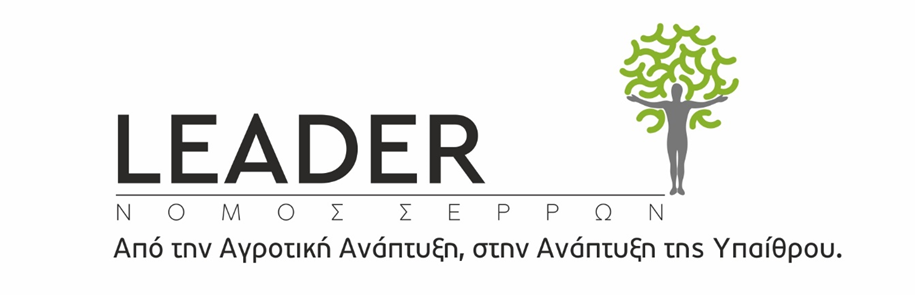 ΑΝΑΠΤΥΞΙΑΚΗ ΕΤΑΙΡΕΙΑ ΣΕΡΡΩΝ ΑΝΑΠΤΥΞΙΑΚΗ ΑΝΩΝΥΜΗ ΕΤΑΙΡΕΙΑ ΟΤΑ -                                                         ΑΝΕΣΕΡ Α.Ε. 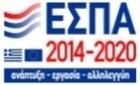 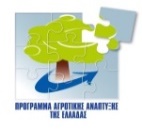 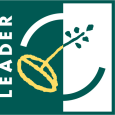 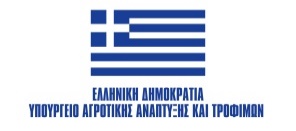 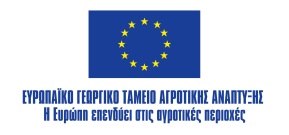 Με τη συγχρηματοδότηση της Ελλάδος και της Ευρωπαϊκής ΈνωσηςΣΥΜΠΛΗΡΩΜΑΤΙΚΑ ΣΤΟΙΧΕΙΑ ΑΙΤΗΣΗΣ ΣΤΗΡΙΞΗΣ1616ΕΠΙΠΡΟΣΘΕΤΑ ΣΤΟΙΧΕΙΑ  ΓΙΑ ΤΟ ΔΙΚΑΙΟΥΧΟΕΠΙΠΡΟΣΘΕΤΑ ΣΤΟΙΧΕΙΑ  ΓΙΑ ΤΟ ΔΙΚΑΙΟΥΧΟ16.1 Ο δικαιούχος είναι κατά κύριο επάγγελμα αγρότης ή εταιρικό σχήμα αγροτών16.1 Ο δικαιούχος είναι κατά κύριο επάγγελμα αγρότης ή εταιρικό σχήμα αγροτώνΝΑΙ/ΟΧΙ16.2 Ο δικαιούχος είναι ΑΜΕΑ16.2 Ο δικαιούχος είναι ΑΜΕΑΝΑΙ/ΟΧΙO ΔΙΚΑΙΟΥΧΟΣ ΕΙΝΑΙ ΑΝΕΡΓΟΣO ΔΙΚΑΙΟΥΧΟΣ ΕΙΝΑΙ ΑΝΕΡΓΟΣΝΑΙ/ΟΧΙΦΥΛΛΟ ΔΙΚΑΙΟΥΧΟΥΦΥΛΛΟ ΔΙΚΑΙΟΥΧΟΥΑΡΡΕΝ / ΘΥΛΗΗΛΙΚΙΑ (Κατά την ημερομηνία Υποβολής της Αίτησης)ΗΛΙΚΙΑ (Κατά την ημερομηνία Υποβολής της Αίτησης)16.216.2ΛΟΙΠΑ ΧΑΡΑΚΤΗΡΙΣΤΙΚΑ ΥΠΟΨΗΦΙΟΥ ΔΙΚΑΙΟΥΧΟΥΛΟΙΠΑ ΧΑΡΑΚΤΗΡΙΣΤΙΚΑ ΥΠΟΨΗΦΙΟΥ ΔΙΚΑΙΟΥΧΟΥΛΟΙΠΑ ΧΑΡΑΚΤΗΡΙΣΤΙΚΑ ΥΠΟΨΗΦΙΟΥ ΔΙΚΑΙΟΥΧΟΥΛΟΙΠΑ ΧΑΡΑΚΤΗΡΙΣΤΙΚΑ ΥΠΟΨΗΦΙΟΥ ΔΙΚΑΙΟΥΧΟΥΛΟΙΠΑ ΧΑΡΑΚΤΗΡΙΣΤΙΚΑ ΥΠΟΨΗΦΙΟΥ ΔΙΚΑΙΟΥΧΟΥΛΟΙΠΑ ΧΑΡΑΚΤΗΡΙΣΤΙΚΑ ΥΠΟΨΗΦΙΟΥ ΔΙΚΑΙΟΥΧΟΥΛΟΙΠΑ ΧΑΡΑΚΤΗΡΙΣΤΙΚΑ ΥΠΟΨΗΦΙΟΥ ΔΙΚΑΙΟΥΧΟΥΛΟΙΠΑ ΧΑΡΑΚΤΗΡΙΣΤΙΚΑ ΥΠΟΨΗΦΙΟΥ ΔΙΚΑΙΟΥΧΟΥΛΟΙΠΑ ΧΑΡΑΚΤΗΡΙΣΤΙΚΑ ΥΠΟΨΗΦΙΟΥ ΔΙΚΑΙΟΥΧΟΥ16.2.1 ΕΚΠΑΙΔΕΥΣΗΔε συμπληρώνεται εκπαίδευση που δε σχετίζεται με τη φύση και το αντικείμενο του προτεινόμενου έργου 16.2.1 ΕΚΠΑΙΔΕΥΣΗΔε συμπληρώνεται εκπαίδευση που δε σχετίζεται με τη φύση και το αντικείμενο του προτεινόμενου έργου 16.2.1 ΕΚΠΑΙΔΕΥΣΗΔε συμπληρώνεται εκπαίδευση που δε σχετίζεται με τη φύση και το αντικείμενο του προτεινόμενου έργου 16.2.1 ΕΚΠΑΙΔΕΥΣΗΔε συμπληρώνεται εκπαίδευση που δε σχετίζεται με τη φύση και το αντικείμενο του προτεινόμενου έργου 16.2.1 ΕΚΠΑΙΔΕΥΣΗΔε συμπληρώνεται εκπαίδευση που δε σχετίζεται με τη φύση και το αντικείμενο του προτεινόμενου έργου 16.2.1 ΕΚΠΑΙΔΕΥΣΗΔε συμπληρώνεται εκπαίδευση που δε σχετίζεται με τη φύση και το αντικείμενο του προτεινόμενου έργου 16.2.1 ΕΚΠΑΙΔΕΥΣΗΔε συμπληρώνεται εκπαίδευση που δε σχετίζεται με τη φύση και το αντικείμενο του προτεινόμενου έργου 16.2.1 ΕΚΠΑΙΔΕΥΣΗΔε συμπληρώνεται εκπαίδευση που δε σχετίζεται με τη φύση και το αντικείμενο του προτεινόμενου έργου 16.2.1 ΕΚΠΑΙΔΕΥΣΗΔε συμπληρώνεται εκπαίδευση που δε σχετίζεται με τη φύση και το αντικείμενο του προτεινόμενου έργου 16.2.1 ΕΚΠΑΙΔΕΥΣΗΔε συμπληρώνεται εκπαίδευση που δε σχετίζεται με τη φύση και το αντικείμενο του προτεινόμενου έργου 16.2.1 ΕΚΠΑΙΔΕΥΣΗΔε συμπληρώνεται εκπαίδευση που δε σχετίζεται με τη φύση και το αντικείμενο του προτεινόμενου έργου Τίτλος ΣπουδώνΤίτλος ΣπουδώνΤίτλος ΣπουδώνΤίτλος ΣπουδώνΤίτλος ΣπουδώνΤίτλος ΣπουδώνΕκπαιδευτικό ΙΔΡΥΜΑ/Τμήμα/ΚΑΤΕΥΘΥΝΣΗΕκπαιδευτικό ΙΔΡΥΜΑ/Τμήμα/ΚΑΤΕΥΘΥΝΣΗΕκπαιδευτικό ΙΔΡΥΜΑ/Τμήμα/ΚΑΤΕΥΘΥΝΣΗΕκπαιδευτικό ΙΔΡΥΜΑ/Τμήμα/ΚΑΤΕΥΘΥΝΣΗΠΕΡΙΓΡΑΦΗ16.2.2 τεκμηριωση Συνάφειασ ΕΚΠΑΙΔΕΥΣΗς με ΤΟ ΠΡΟΤΕΙΝΟΜΕΝΟ ΕΡΓΟΠροηγούμενη αποδεδειγμένη απασχόληση σε αντικείμενο σχετικό με τη φύση της πρότασης16.2.2 τεκμηριωση Συνάφειασ ΕΚΠΑΙΔΕΥΣΗς με ΤΟ ΠΡΟΤΕΙΝΟΜΕΝΟ ΕΡΓΟΠροηγούμενη αποδεδειγμένη απασχόληση σε αντικείμενο σχετικό με τη φύση της πρότασης16.2.2 τεκμηριωση Συνάφειασ ΕΚΠΑΙΔΕΥΣΗς με ΤΟ ΠΡΟΤΕΙΝΟΜΕΝΟ ΕΡΓΟΠροηγούμενη αποδεδειγμένη απασχόληση σε αντικείμενο σχετικό με τη φύση της πρότασης16.2.2 τεκμηριωση Συνάφειασ ΕΚΠΑΙΔΕΥΣΗς με ΤΟ ΠΡΟΤΕΙΝΟΜΕΝΟ ΕΡΓΟΠροηγούμενη αποδεδειγμένη απασχόληση σε αντικείμενο σχετικό με τη φύση της πρότασης16.2.2 τεκμηριωση Συνάφειασ ΕΚΠΑΙΔΕΥΣΗς με ΤΟ ΠΡΟΤΕΙΝΟΜΕΝΟ ΕΡΓΟΠροηγούμενη αποδεδειγμένη απασχόληση σε αντικείμενο σχετικό με τη φύση της πρότασης16.2.2 τεκμηριωση Συνάφειασ ΕΚΠΑΙΔΕΥΣΗς με ΤΟ ΠΡΟΤΕΙΝΟΜΕΝΟ ΕΡΓΟΠροηγούμενη αποδεδειγμένη απασχόληση σε αντικείμενο σχετικό με τη φύση της πρότασης16.2.2 τεκμηριωση Συνάφειασ ΕΚΠΑΙΔΕΥΣΗς με ΤΟ ΠΡΟΤΕΙΝΟΜΕΝΟ ΕΡΓΟΠροηγούμενη αποδεδειγμένη απασχόληση σε αντικείμενο σχετικό με τη φύση της πρότασης16.2.2 τεκμηριωση Συνάφειασ ΕΚΠΑΙΔΕΥΣΗς με ΤΟ ΠΡΟΤΕΙΝΟΜΕΝΟ ΕΡΓΟΠροηγούμενη αποδεδειγμένη απασχόληση σε αντικείμενο σχετικό με τη φύση της πρότασης16.2.2 τεκμηριωση Συνάφειασ ΕΚΠΑΙΔΕΥΣΗς με ΤΟ ΠΡΟΤΕΙΝΟΜΕΝΟ ΕΡΓΟΠροηγούμενη αποδεδειγμένη απασχόληση σε αντικείμενο σχετικό με τη φύση της πρότασης16.2.2 τεκμηριωση Συνάφειασ ΕΚΠΑΙΔΕΥΣΗς με ΤΟ ΠΡΟΤΕΙΝΟΜΕΝΟ ΕΡΓΟΠροηγούμενη αποδεδειγμένη απασχόληση σε αντικείμενο σχετικό με τη φύση της πρότασης16.2.2 τεκμηριωση Συνάφειασ ΕΚΠΑΙΔΕΥΣΗς με ΤΟ ΠΡΟΤΕΙΝΟΜΕΝΟ ΕΡΓΟΠροηγούμενη αποδεδειγμένη απασχόληση σε αντικείμενο σχετικό με τη φύση της πρότασης16.2.3 επαγγελματικη καταρτιση ΤΟΥΛΑΧΙΣΤΟΝ 200 ΩΡΩΝ σχετικη με το προτεινομενο εργοΔε συμπληρώνεται επαγγελματική κατάρτιση που δε σχετίζεται με τη φύση και το αντικείμενο του προτεινόμενου έργου16.2.3 επαγγελματικη καταρτιση ΤΟΥΛΑΧΙΣΤΟΝ 200 ΩΡΩΝ σχετικη με το προτεινομενο εργοΔε συμπληρώνεται επαγγελματική κατάρτιση που δε σχετίζεται με τη φύση και το αντικείμενο του προτεινόμενου έργου16.2.3 επαγγελματικη καταρτιση ΤΟΥΛΑΧΙΣΤΟΝ 200 ΩΡΩΝ σχετικη με το προτεινομενο εργοΔε συμπληρώνεται επαγγελματική κατάρτιση που δε σχετίζεται με τη φύση και το αντικείμενο του προτεινόμενου έργου16.2.3 επαγγελματικη καταρτιση ΤΟΥΛΑΧΙΣΤΟΝ 200 ΩΡΩΝ σχετικη με το προτεινομενο εργοΔε συμπληρώνεται επαγγελματική κατάρτιση που δε σχετίζεται με τη φύση και το αντικείμενο του προτεινόμενου έργου16.2.3 επαγγελματικη καταρτιση ΤΟΥΛΑΧΙΣΤΟΝ 200 ΩΡΩΝ σχετικη με το προτεινομενο εργοΔε συμπληρώνεται επαγγελματική κατάρτιση που δε σχετίζεται με τη φύση και το αντικείμενο του προτεινόμενου έργου16.2.3 επαγγελματικη καταρτιση ΤΟΥΛΑΧΙΣΤΟΝ 200 ΩΡΩΝ σχετικη με το προτεινομενο εργοΔε συμπληρώνεται επαγγελματική κατάρτιση που δε σχετίζεται με τη φύση και το αντικείμενο του προτεινόμενου έργου16.2.3 επαγγελματικη καταρτιση ΤΟΥΛΑΧΙΣΤΟΝ 200 ΩΡΩΝ σχετικη με το προτεινομενο εργοΔε συμπληρώνεται επαγγελματική κατάρτιση που δε σχετίζεται με τη φύση και το αντικείμενο του προτεινόμενου έργου16.2.3 επαγγελματικη καταρτιση ΤΟΥΛΑΧΙΣΤΟΝ 200 ΩΡΩΝ σχετικη με το προτεινομενο εργοΔε συμπληρώνεται επαγγελματική κατάρτιση που δε σχετίζεται με τη φύση και το αντικείμενο του προτεινόμενου έργου16.2.3 επαγγελματικη καταρτιση ΤΟΥΛΑΧΙΣΤΟΝ 200 ΩΡΩΝ σχετικη με το προτεινομενο εργοΔε συμπληρώνεται επαγγελματική κατάρτιση που δε σχετίζεται με τη φύση και το αντικείμενο του προτεινόμενου έργου16.2.3 επαγγελματικη καταρτιση ΤΟΥΛΑΧΙΣΤΟΝ 200 ΩΡΩΝ σχετικη με το προτεινομενο εργοΔε συμπληρώνεται επαγγελματική κατάρτιση που δε σχετίζεται με τη φύση και το αντικείμενο του προτεινόμενου έργου16.2.3 επαγγελματικη καταρτιση ΤΟΥΛΑΧΙΣΤΟΝ 200 ΩΡΩΝ σχετικη με το προτεινομενο εργοΔε συμπληρώνεται επαγγελματική κατάρτιση που δε σχετίζεται με τη φύση και το αντικείμενο του προτεινόμενου έργουαριθμοσ ωρωναριθμοσ ωρωναριθμοσ ωρωναριθμοσ ωρωνΑντικείμενο καταρτισησΑντικείμενο καταρτισησΑντικείμενο καταρτισησΑντικείμενο καταρτισησΦορέασ καταρτισησΦορέασ καταρτισησΦορέασ καταρτισησ16.2.4 επαγγελματικη Εμπειρία σχετικη με το προτεινομενο εργοΑναφέρετε την προηγούμενη αποδεδειγμένη απασχόληση σε αντικείμενο σχετικό με τη φύση της πρότασης16.2.4 επαγγελματικη Εμπειρία σχετικη με το προτεινομενο εργοΑναφέρετε την προηγούμενη αποδεδειγμένη απασχόληση σε αντικείμενο σχετικό με τη φύση της πρότασης16.2.4 επαγγελματικη Εμπειρία σχετικη με το προτεινομενο εργοΑναφέρετε την προηγούμενη αποδεδειγμένη απασχόληση σε αντικείμενο σχετικό με τη φύση της πρότασης16.2.4 επαγγελματικη Εμπειρία σχετικη με το προτεινομενο εργοΑναφέρετε την προηγούμενη αποδεδειγμένη απασχόληση σε αντικείμενο σχετικό με τη φύση της πρότασης16.2.4 επαγγελματικη Εμπειρία σχετικη με το προτεινομενο εργοΑναφέρετε την προηγούμενη αποδεδειγμένη απασχόληση σε αντικείμενο σχετικό με τη φύση της πρότασης16.2.4 επαγγελματικη Εμπειρία σχετικη με το προτεινομενο εργοΑναφέρετε την προηγούμενη αποδεδειγμένη απασχόληση σε αντικείμενο σχετικό με τη φύση της πρότασης16.2.4 επαγγελματικη Εμπειρία σχετικη με το προτεινομενο εργοΑναφέρετε την προηγούμενη αποδεδειγμένη απασχόληση σε αντικείμενο σχετικό με τη φύση της πρότασης16.2.4 επαγγελματικη Εμπειρία σχετικη με το προτεινομενο εργοΑναφέρετε την προηγούμενη αποδεδειγμένη απασχόληση σε αντικείμενο σχετικό με τη φύση της πρότασης16.2.4 επαγγελματικη Εμπειρία σχετικη με το προτεινομενο εργοΑναφέρετε την προηγούμενη αποδεδειγμένη απασχόληση σε αντικείμενο σχετικό με τη φύση της πρότασης16.2.4 επαγγελματικη Εμπειρία σχετικη με το προτεινομενο εργοΑναφέρετε την προηγούμενη αποδεδειγμένη απασχόληση σε αντικείμενο σχετικό με τη φύση της πρότασης16.2.4 επαγγελματικη Εμπειρία σχετικη με το προτεινομενο εργοΑναφέρετε την προηγούμενη αποδεδειγμένη απασχόληση σε αντικείμενο σχετικό με τη φύση της πρότασηςΑπόΕΩΣΕΩΣΕπωνυμία Φορέα ΕπιχείρησηςΕπωνυμία Φορέα ΕπιχείρησηςΔραστηριότητα ΕπιχείρησηςΔραστηριότητα ΕπιχείρησηςΤίτλος θέσης ΕργασίαςΤίτλος θέσης ΕργασίαςΑντικείμενο ΔραστηριότηταςΑντικείμενο Δραστηριότητας16.2.5 ΠΡΟΗΓΟΥΜΕΝΕΣ ΕΠΙΧΟΡΗΓΗΣΕΙΣ ΕΡΓΩΝ ΤΟΥ ΥΠΟΨΗΦΙΟΥ ΔΙΚΑΙΟΥΧΟΥ (σε επίπεδο ομίλου εταιρειών) ΣΤΑ ΠΛΑΙΣΙΑ ΚΟΙΝΟΤΙΚΩΝ Ή ΕΘΝΙΚΩΝ ΕΝΙΣΧΥΣΕΩΝ16.2.5 ΠΡΟΗΓΟΥΜΕΝΕΣ ΕΠΙΧΟΡΗΓΗΣΕΙΣ ΕΡΓΩΝ ΤΟΥ ΥΠΟΨΗΦΙΟΥ ΔΙΚΑΙΟΥΧΟΥ (σε επίπεδο ομίλου εταιρειών) ΣΤΑ ΠΛΑΙΣΙΑ ΚΟΙΝΟΤΙΚΩΝ Ή ΕΘΝΙΚΩΝ ΕΝΙΣΧΥΣΕΩΝ16.2.5 ΠΡΟΗΓΟΥΜΕΝΕΣ ΕΠΙΧΟΡΗΓΗΣΕΙΣ ΕΡΓΩΝ ΤΟΥ ΥΠΟΨΗΦΙΟΥ ΔΙΚΑΙΟΥΧΟΥ (σε επίπεδο ομίλου εταιρειών) ΣΤΑ ΠΛΑΙΣΙΑ ΚΟΙΝΟΤΙΚΩΝ Ή ΕΘΝΙΚΩΝ ΕΝΙΣΧΥΣΕΩΝ16.2.5 ΠΡΟΗΓΟΥΜΕΝΕΣ ΕΠΙΧΟΡΗΓΗΣΕΙΣ ΕΡΓΩΝ ΤΟΥ ΥΠΟΨΗΦΙΟΥ ΔΙΚΑΙΟΥΧΟΥ (σε επίπεδο ομίλου εταιρειών) ΣΤΑ ΠΛΑΙΣΙΑ ΚΟΙΝΟΤΙΚΩΝ Ή ΕΘΝΙΚΩΝ ΕΝΙΣΧΥΣΕΩΝ16.2.5 ΠΡΟΗΓΟΥΜΕΝΕΣ ΕΠΙΧΟΡΗΓΗΣΕΙΣ ΕΡΓΩΝ ΤΟΥ ΥΠΟΨΗΦΙΟΥ ΔΙΚΑΙΟΥΧΟΥ (σε επίπεδο ομίλου εταιρειών) ΣΤΑ ΠΛΑΙΣΙΑ ΚΟΙΝΟΤΙΚΩΝ Ή ΕΘΝΙΚΩΝ ΕΝΙΣΧΥΣΕΩΝ16.2.5 ΠΡΟΗΓΟΥΜΕΝΕΣ ΕΠΙΧΟΡΗΓΗΣΕΙΣ ΕΡΓΩΝ ΤΟΥ ΥΠΟΨΗΦΙΟΥ ΔΙΚΑΙΟΥΧΟΥ (σε επίπεδο ομίλου εταιρειών) ΣΤΑ ΠΛΑΙΣΙΑ ΚΟΙΝΟΤΙΚΩΝ Ή ΕΘΝΙΚΩΝ ΕΝΙΣΧΥΣΕΩΝ16.2.5 ΠΡΟΗΓΟΥΜΕΝΕΣ ΕΠΙΧΟΡΗΓΗΣΕΙΣ ΕΡΓΩΝ ΤΟΥ ΥΠΟΨΗΦΙΟΥ ΔΙΚΑΙΟΥΧΟΥ (σε επίπεδο ομίλου εταιρειών) ΣΤΑ ΠΛΑΙΣΙΑ ΚΟΙΝΟΤΙΚΩΝ Ή ΕΘΝΙΚΩΝ ΕΝΙΣΧΥΣΕΩΝ16.2.5 ΠΡΟΗΓΟΥΜΕΝΕΣ ΕΠΙΧΟΡΗΓΗΣΕΙΣ ΕΡΓΩΝ ΤΟΥ ΥΠΟΨΗΦΙΟΥ ΔΙΚΑΙΟΥΧΟΥ (σε επίπεδο ομίλου εταιρειών) ΣΤΑ ΠΛΑΙΣΙΑ ΚΟΙΝΟΤΙΚΩΝ Ή ΕΘΝΙΚΩΝ ΕΝΙΣΧΥΣΕΩΝ16.2.5 ΠΡΟΗΓΟΥΜΕΝΕΣ ΕΠΙΧΟΡΗΓΗΣΕΙΣ ΕΡΓΩΝ ΤΟΥ ΥΠΟΨΗΦΙΟΥ ΔΙΚΑΙΟΥΧΟΥ (σε επίπεδο ομίλου εταιρειών) ΣΤΑ ΠΛΑΙΣΙΑ ΚΟΙΝΟΤΙΚΩΝ Ή ΕΘΝΙΚΩΝ ΕΝΙΣΧΥΣΕΩΝ16.2.5 ΠΡΟΗΓΟΥΜΕΝΕΣ ΕΠΙΧΟΡΗΓΗΣΕΙΣ ΕΡΓΩΝ ΤΟΥ ΥΠΟΨΗΦΙΟΥ ΔΙΚΑΙΟΥΧΟΥ (σε επίπεδο ομίλου εταιρειών) ΣΤΑ ΠΛΑΙΣΙΑ ΚΟΙΝΟΤΙΚΩΝ Ή ΕΘΝΙΚΩΝ ΕΝΙΣΧΥΣΕΩΝ16.2.5 ΠΡΟΗΓΟΥΜΕΝΕΣ ΕΠΙΧΟΡΗΓΗΣΕΙΣ ΕΡΓΩΝ ΤΟΥ ΥΠΟΨΗΦΙΟΥ ΔΙΚΑΙΟΥΧΟΥ (σε επίπεδο ομίλου εταιρειών) ΣΤΑ ΠΛΑΙΣΙΑ ΚΟΙΝΟΤΙΚΩΝ Ή ΕΘΝΙΚΩΝ ΕΝΙΣΧΥΣΕΩΝΑ/ΑΠΡΟΓΡΑΜΜΑΦΟΡΕΑΣ ΕΓΚΡΙΣΗΣΑΡΙΘΜΟΣ ΠΡΩΤΟΚΟΛΛΟΥ – ΗΜ/ΝΙΑ ΕΓΚΡΙΣΗΣΑΦΜΕΓΚΕΚΡΙΜΕΝΟΣ ΠΡΟΫΠΟΛΟΓΙΣΜΟΣ (€)ΕΓΚΕΚΡΙΜΕΝΗ ΕΠΙΧΟΡΗΓΗΣΗ (€)ΗΜ/ΝΙΑ ΑΠΟΠΛΗΡΩΜΗΣΣΧΕΣΗ ΜΕ ΤΟ ΠΡΟΤΕΙΝΟΜΕΝΟ ΕΡΓΟ (*)ΕΙΣΠΡΑΧΘΕΙΣΑ ΕΠΙΧΟΡΗΓΗΣΗ  €)17ΛΟΙΠΑ ΣΤΟΙΧΕΙΑ ΕΠΕΝΔΥΤΙΚΟΥ ΣΧΕΔΙΟΥ17.1ΣΥΝΟΠΤΙΚΗ ΠΕΡΙΓΡΑΦΗ ΤΗΣ ΥΦΙΣΤΑΜΕΝΗΣ ΚΑΤΑΣΤΑΣΗΣ ΤΟΥ ΠΡΟΤΕΙΝΟΜΕΝΟΥ ΕΡΓΟΥΠεριγραφή υφιστάμενης κατάστασης α. Σύντομη περιγραφή του δικαιούχου και της υφιστάμενης επιχειρηματικής δραστηριότητας β. Η υφιστάμενη κτιριακή υποδομή γ. Ο περιβάλλοντας χώρος, δ. Ο υφιστάμενος μηχανολογικός και λοιπός εξοπλισμός ε. Τα παραγόμενα προϊόντα ή υπηρεσίες. Αν αφορά νέο έργο, σημειώνεται ότι αφορά σε νέο έργοΣΥΝΟΠΤΙΚΗ ΠΕΡΙΓΡΑΦΗ ΤΗΣ ΥΦΙΣΤΑΜΕΝΗΣ ΚΑΤΑΣΤΑΣΗΣ ΤΟΥ ΠΡΟΤΕΙΝΟΜΕΝΟΥ ΕΡΓΟΥΠεριγραφή υφιστάμενης κατάστασης α. Σύντομη περιγραφή του δικαιούχου και της υφιστάμενης επιχειρηματικής δραστηριότητας β. Η υφιστάμενη κτιριακή υποδομή γ. Ο περιβάλλοντας χώρος, δ. Ο υφιστάμενος μηχανολογικός και λοιπός εξοπλισμός ε. Τα παραγόμενα προϊόντα ή υπηρεσίες. Αν αφορά νέο έργο, σημειώνεται ότι αφορά σε νέο έργοΣΥΝΟΠΤΙΚΗ ΠΕΡΙΓΡΑΦΗ ΤΗΣ ΥΦΙΣΤΑΜΕΝΗΣ ΚΑΤΑΣΤΑΣΗΣ ΤΟΥ ΠΡΟΤΕΙΝΟΜΕΝΟΥ ΕΡΓΟΥΠεριγραφή υφιστάμενης κατάστασης α. Σύντομη περιγραφή του δικαιούχου και της υφιστάμενης επιχειρηματικής δραστηριότητας β. Η υφιστάμενη κτιριακή υποδομή γ. Ο περιβάλλοντας χώρος, δ. Ο υφιστάμενος μηχανολογικός και λοιπός εξοπλισμός ε. Τα παραγόμενα προϊόντα ή υπηρεσίες. Αν αφορά νέο έργο, σημειώνεται ότι αφορά σε νέο έργοΣΥΝΟΠΤΙΚΗ ΠΕΡΙΓΡΑΦΗ ΤΗΣ ΥΦΙΣΤΑΜΕΝΗΣ ΚΑΤΑΣΤΑΣΗΣ ΤΟΥ ΠΡΟΤΕΙΝΟΜΕΝΟΥ ΕΡΓΟΥΠεριγραφή υφιστάμενης κατάστασης α. Σύντομη περιγραφή του δικαιούχου και της υφιστάμενης επιχειρηματικής δραστηριότητας β. Η υφιστάμενη κτιριακή υποδομή γ. Ο περιβάλλοντας χώρος, δ. Ο υφιστάμενος μηχανολογικός και λοιπός εξοπλισμός ε. Τα παραγόμενα προϊόντα ή υπηρεσίες. Αν αφορά νέο έργο, σημειώνεται ότι αφορά σε νέο έργο17.2ΦΩΤΟΓΡΑΦΙΚΗ ΑΠΕΙΚΟΝΙΣΗ ΤΗΣ ΥΦΙΣΤΑΜΕΝΗ ΚΑΤΑΣΤΑΣΗΣ ΤΟΥ ΠΡΟΤΕΙΝΟΜΕΝΟΥ ΕΡΓΟΥΕπισύναψη ευκρινών φωτογραφιών όπου αποτυπώνεται η υφιστάμενη κατάσταση του προτεινόμενου έργου κατά την υποβολή της παρούσας Αίτησης ΣτήριξηςΦΩΤΟΓΡΑΦΙΚΗ ΑΠΕΙΚΟΝΙΣΗ ΤΗΣ ΥΦΙΣΤΑΜΕΝΗ ΚΑΤΑΣΤΑΣΗΣ ΤΟΥ ΠΡΟΤΕΙΝΟΜΕΝΟΥ ΕΡΓΟΥΕπισύναψη ευκρινών φωτογραφιών όπου αποτυπώνεται η υφιστάμενη κατάσταση του προτεινόμενου έργου κατά την υποβολή της παρούσας Αίτησης ΣτήριξηςΦΩΤΟΓΡΑΦΙΚΗ ΑΠΕΙΚΟΝΙΣΗ ΤΗΣ ΥΦΙΣΤΑΜΕΝΗ ΚΑΤΑΣΤΑΣΗΣ ΤΟΥ ΠΡΟΤΕΙΝΟΜΕΝΟΥ ΕΡΓΟΥΕπισύναψη ευκρινών φωτογραφιών όπου αποτυπώνεται η υφιστάμενη κατάσταση του προτεινόμενου έργου κατά την υποβολή της παρούσας Αίτησης ΣτήριξηςΦΩΤΟΓΡΑΦΙΚΗ ΑΠΕΙΚΟΝΙΣΗ ΤΗΣ ΥΦΙΣΤΑΜΕΝΗ ΚΑΤΑΣΤΑΣΗΣ ΤΟΥ ΠΡΟΤΕΙΝΟΜΕΝΟΥ ΕΡΓΟΥΕπισύναψη ευκρινών φωτογραφιών όπου αποτυπώνεται η υφιστάμενη κατάσταση του προτεινόμενου έργου κατά την υποβολή της παρούσας Αίτησης Στήριξης17.3ΑΝΑΛΥΤΙΚΗ ΠΕΡΙΓΡΑΦΗ ΦΥΣΙΚΟΥ ΑΝΤΙΚΕΙΜΕΝΟΥ Συμπληρώνεται σε περίπτωση που δεν επαρκεί ο συγκεκριμένος χώρος στο ΠΣΚΕ και που κρίνει ο υποψήφιος επενδυτής ότι απαιτούνται περισσότερα στοιχεία ή τεκμηρίωση, προκειμένου να διευκολυνθεί η διαδικασία αξιολόγησης.Περιγράφονται τα παραγόμενα προϊόντα ή οι υπηρεσίες, οι προτεινόμενες συσκευασίες κ.α.Περιγράφονται τα προτεινόμενα έργα ανά κατηγορία που αφορούν τις οικοδομικές εργασίες, προμήθεια μηχανολογικού ή λοιπού εξοπλισμού &  μελετών – υπηρεσιών κ.α., με αναφορά στο μέγεθος και τεκμηρίωση της σκοπιμότητας του είδους και του ύψους των δαπανών, ώστε να συνάδουν με τη φύση, τους στόχους και την λειτουργικότητα του επενδυτικού σχεδίου.Επιπλέον για τις Υποδράσεις, 19.2.3.3 και 19.2.3.5 πρέπει να αναφερθεί σαφώς, εάν και με ποιο τρόπο, οι κτιριακές εγκαταστάσεις και οι λοιπές οικοδομικές παρεμβάσεις κατασκευάζονται με καλαισθησία και με σεβασμό στην τοπική αρχιτεκτονική και στο φυσικό περιβάλλον, σύμφωνα με σχετική διευκρίνιση στον Οδηγό Επιλεξιμότητας – Επιλογής.ΑΝΑΛΥΤΙΚΗ ΠΕΡΙΓΡΑΦΗ ΦΥΣΙΚΟΥ ΑΝΤΙΚΕΙΜΕΝΟΥ Συμπληρώνεται σε περίπτωση που δεν επαρκεί ο συγκεκριμένος χώρος στο ΠΣΚΕ και που κρίνει ο υποψήφιος επενδυτής ότι απαιτούνται περισσότερα στοιχεία ή τεκμηρίωση, προκειμένου να διευκολυνθεί η διαδικασία αξιολόγησης.Περιγράφονται τα παραγόμενα προϊόντα ή οι υπηρεσίες, οι προτεινόμενες συσκευασίες κ.α.Περιγράφονται τα προτεινόμενα έργα ανά κατηγορία που αφορούν τις οικοδομικές εργασίες, προμήθεια μηχανολογικού ή λοιπού εξοπλισμού &  μελετών – υπηρεσιών κ.α., με αναφορά στο μέγεθος και τεκμηρίωση της σκοπιμότητας του είδους και του ύψους των δαπανών, ώστε να συνάδουν με τη φύση, τους στόχους και την λειτουργικότητα του επενδυτικού σχεδίου.Επιπλέον για τις Υποδράσεις, 19.2.3.3 και 19.2.3.5 πρέπει να αναφερθεί σαφώς, εάν και με ποιο τρόπο, οι κτιριακές εγκαταστάσεις και οι λοιπές οικοδομικές παρεμβάσεις κατασκευάζονται με καλαισθησία και με σεβασμό στην τοπική αρχιτεκτονική και στο φυσικό περιβάλλον, σύμφωνα με σχετική διευκρίνιση στον Οδηγό Επιλεξιμότητας – Επιλογής.ΑΝΑΛΥΤΙΚΗ ΠΕΡΙΓΡΑΦΗ ΦΥΣΙΚΟΥ ΑΝΤΙΚΕΙΜΕΝΟΥ Συμπληρώνεται σε περίπτωση που δεν επαρκεί ο συγκεκριμένος χώρος στο ΠΣΚΕ και που κρίνει ο υποψήφιος επενδυτής ότι απαιτούνται περισσότερα στοιχεία ή τεκμηρίωση, προκειμένου να διευκολυνθεί η διαδικασία αξιολόγησης.Περιγράφονται τα παραγόμενα προϊόντα ή οι υπηρεσίες, οι προτεινόμενες συσκευασίες κ.α.Περιγράφονται τα προτεινόμενα έργα ανά κατηγορία που αφορούν τις οικοδομικές εργασίες, προμήθεια μηχανολογικού ή λοιπού εξοπλισμού &  μελετών – υπηρεσιών κ.α., με αναφορά στο μέγεθος και τεκμηρίωση της σκοπιμότητας του είδους και του ύψους των δαπανών, ώστε να συνάδουν με τη φύση, τους στόχους και την λειτουργικότητα του επενδυτικού σχεδίου.Επιπλέον για τις Υποδράσεις, 19.2.3.3 και 19.2.3.5 πρέπει να αναφερθεί σαφώς, εάν και με ποιο τρόπο, οι κτιριακές εγκαταστάσεις και οι λοιπές οικοδομικές παρεμβάσεις κατασκευάζονται με καλαισθησία και με σεβασμό στην τοπική αρχιτεκτονική και στο φυσικό περιβάλλον, σύμφωνα με σχετική διευκρίνιση στον Οδηγό Επιλεξιμότητας – Επιλογής.ΑΝΑΛΥΤΙΚΗ ΠΕΡΙΓΡΑΦΗ ΦΥΣΙΚΟΥ ΑΝΤΙΚΕΙΜΕΝΟΥ Συμπληρώνεται σε περίπτωση που δεν επαρκεί ο συγκεκριμένος χώρος στο ΠΣΚΕ και που κρίνει ο υποψήφιος επενδυτής ότι απαιτούνται περισσότερα στοιχεία ή τεκμηρίωση, προκειμένου να διευκολυνθεί η διαδικασία αξιολόγησης.Περιγράφονται τα παραγόμενα προϊόντα ή οι υπηρεσίες, οι προτεινόμενες συσκευασίες κ.α.Περιγράφονται τα προτεινόμενα έργα ανά κατηγορία που αφορούν τις οικοδομικές εργασίες, προμήθεια μηχανολογικού ή λοιπού εξοπλισμού &  μελετών – υπηρεσιών κ.α., με αναφορά στο μέγεθος και τεκμηρίωση της σκοπιμότητας του είδους και του ύψους των δαπανών, ώστε να συνάδουν με τη φύση, τους στόχους και την λειτουργικότητα του επενδυτικού σχεδίου.Επιπλέον για τις Υποδράσεις, 19.2.3.3 και 19.2.3.5 πρέπει να αναφερθεί σαφώς, εάν και με ποιο τρόπο, οι κτιριακές εγκαταστάσεις και οι λοιπές οικοδομικές παρεμβάσεις κατασκευάζονται με καλαισθησία και με σεβασμό στην τοπική αρχιτεκτονική και στο φυσικό περιβάλλον, σύμφωνα με σχετική διευκρίνιση στον Οδηγό Επιλεξιμότητας – Επιλογής.17.4MΕΛΕΤΗ ΒΙΩΣΙΜΟΤΗΤΑΣΣτο συγκεκριμένο πεδίο ο δυνητικός δικαιούχος θα πρέπει με σαφή και τεκμηριωμένο τρόπο να αναλύσει τις παραδοχές που αξιοποιούνται στην σύνταξη της μελέτηςMΕΛΕΤΗ ΒΙΩΣΙΜΟΤΗΤΑΣΣτο συγκεκριμένο πεδίο ο δυνητικός δικαιούχος θα πρέπει με σαφή και τεκμηριωμένο τρόπο να αναλύσει τις παραδοχές που αξιοποιούνται στην σύνταξη της μελέτηςMΕΛΕΤΗ ΒΙΩΣΙΜΟΤΗΤΑΣΣτο συγκεκριμένο πεδίο ο δυνητικός δικαιούχος θα πρέπει με σαφή και τεκμηριωμένο τρόπο να αναλύσει τις παραδοχές που αξιοποιούνται στην σύνταξη της μελέτηςMΕΛΕΤΗ ΒΙΩΣΙΜΟΤΗΤΑΣΣτο συγκεκριμένο πεδίο ο δυνητικός δικαιούχος θα πρέπει με σαφή και τεκμηριωμένο τρόπο να αναλύσει τις παραδοχές που αξιοποιούνται στην σύνταξη της μελέτης17.5ΠΕΡΙΓΡΑΦΗ ΣΚΟΠΙΜΟΤΗΤΑΣ – ΑΝΑΓΚΑΙΟΤΗΤΑΣ ΤΟΥ ΠΡΟΤΕΙΝΟΜΕΝΟΥ ΕΡΓΟΥΠεριγραφή της σκοπιμότητας και της συσχέτισης του προτεινόμενου έργου με τους στόχους του τοπικού προγράμματος και την εξυπηρέτησή τους από την υλοποίηση της πρότασης.Η Περιγραφή της αναγκαιότητας  του προτεινόμενου έργου  με αναφορά στις εξυπηρετούμενες ανάγκες και  εάν υπάρχει παρόμοια υπηρεσία / υποδομή στην Τοπική / Δημοτική Ενότητα. ΠΕΡΙΓΡΑΦΗ ΣΚΟΠΙΜΟΤΗΤΑΣ – ΑΝΑΓΚΑΙΟΤΗΤΑΣ ΤΟΥ ΠΡΟΤΕΙΝΟΜΕΝΟΥ ΕΡΓΟΥΠεριγραφή της σκοπιμότητας και της συσχέτισης του προτεινόμενου έργου με τους στόχους του τοπικού προγράμματος και την εξυπηρέτησή τους από την υλοποίηση της πρότασης.Η Περιγραφή της αναγκαιότητας  του προτεινόμενου έργου  με αναφορά στις εξυπηρετούμενες ανάγκες και  εάν υπάρχει παρόμοια υπηρεσία / υποδομή στην Τοπική / Δημοτική Ενότητα. ΠΕΡΙΓΡΑΦΗ ΣΚΟΠΙΜΟΤΗΤΑΣ – ΑΝΑΓΚΑΙΟΤΗΤΑΣ ΤΟΥ ΠΡΟΤΕΙΝΟΜΕΝΟΥ ΕΡΓΟΥΠεριγραφή της σκοπιμότητας και της συσχέτισης του προτεινόμενου έργου με τους στόχους του τοπικού προγράμματος και την εξυπηρέτησή τους από την υλοποίηση της πρότασης.Η Περιγραφή της αναγκαιότητας  του προτεινόμενου έργου  με αναφορά στις εξυπηρετούμενες ανάγκες και  εάν υπάρχει παρόμοια υπηρεσία / υποδομή στην Τοπική / Δημοτική Ενότητα. ΠΕΡΙΓΡΑΦΗ ΣΚΟΠΙΜΟΤΗΤΑΣ – ΑΝΑΓΚΑΙΟΤΗΤΑΣ ΤΟΥ ΠΡΟΤΕΙΝΟΜΕΝΟΥ ΕΡΓΟΥΠεριγραφή της σκοπιμότητας και της συσχέτισης του προτεινόμενου έργου με τους στόχους του τοπικού προγράμματος και την εξυπηρέτησή τους από την υλοποίηση της πρότασης.Η Περιγραφή της αναγκαιότητας  του προτεινόμενου έργου  με αναφορά στις εξυπηρετούμενες ανάγκες και  εάν υπάρχει παρόμοια υπηρεσία / υποδομή στην Τοπική / Δημοτική Ενότητα. 17.6ΣΥΣΧΕΤΗΣΗ ΜΕ ΤΗΝ RIS (ΣΥΣΧΕΤΙΣΗ ΤΗΣ ΠΡΑΞΗΣ ΜΕ ΤΗΝ ΕΞΥΠΝΗ ΕΞΕΙΔΙΚΕΥΣΗ) - ΑΦΟΡΑ ΜΟΝΟ ΠΡΟΤΑΣΕΙΣ ΣΤΑ ΠΛΑΙΣΙΑ ΤΗΣ ΥΠΟΔΡΑΣΗΣ  19.2.3.4 Το κείμενο της «Στρατηγικής Έξυπνης Εξειδίκευσης RIS3»  της ΠΕΡΙΦΕΡΕΙΑ ΚΕΝΤΡΙΚΗΣ ΜΑΚΕΔΟΝΙΑΣ που δίδεται στο παράρτημα ΙΙ-7 της πρόσκλησης.ΣΥΣΧΕΤΗΣΗ ΜΕ ΤΗΝ RIS (ΣΥΣΧΕΤΙΣΗ ΤΗΣ ΠΡΑΞΗΣ ΜΕ ΤΗΝ ΕΞΥΠΝΗ ΕΞΕΙΔΙΚΕΥΣΗ) - ΑΦΟΡΑ ΜΟΝΟ ΠΡΟΤΑΣΕΙΣ ΣΤΑ ΠΛΑΙΣΙΑ ΤΗΣ ΥΠΟΔΡΑΣΗΣ  19.2.3.4 Το κείμενο της «Στρατηγικής Έξυπνης Εξειδίκευσης RIS3»  της ΠΕΡΙΦΕΡΕΙΑ ΚΕΝΤΡΙΚΗΣ ΜΑΚΕΔΟΝΙΑΣ που δίδεται στο παράρτημα ΙΙ-7 της πρόσκλησης.ΣΥΣΧΕΤΗΣΗ ΜΕ ΤΗΝ RIS (ΣΥΣΧΕΤΙΣΗ ΤΗΣ ΠΡΑΞΗΣ ΜΕ ΤΗΝ ΕΞΥΠΝΗ ΕΞΕΙΔΙΚΕΥΣΗ) - ΑΦΟΡΑ ΜΟΝΟ ΠΡΟΤΑΣΕΙΣ ΣΤΑ ΠΛΑΙΣΙΑ ΤΗΣ ΥΠΟΔΡΑΣΗΣ  19.2.3.4 Το κείμενο της «Στρατηγικής Έξυπνης Εξειδίκευσης RIS3»  της ΠΕΡΙΦΕΡΕΙΑ ΚΕΝΤΡΙΚΗΣ ΜΑΚΕΔΟΝΙΑΣ που δίδεται στο παράρτημα ΙΙ-7 της πρόσκλησης.ΣΥΣΧΕΤΗΣΗ ΜΕ ΤΗΝ RIS (ΣΥΣΧΕΤΙΣΗ ΤΗΣ ΠΡΑΞΗΣ ΜΕ ΤΗΝ ΕΞΥΠΝΗ ΕΞΕΙΔΙΚΕΥΣΗ) - ΑΦΟΡΑ ΜΟΝΟ ΠΡΟΤΑΣΕΙΣ ΣΤΑ ΠΛΑΙΣΙΑ ΤΗΣ ΥΠΟΔΡΑΣΗΣ  19.2.3.4 Το κείμενο της «Στρατηγικής Έξυπνης Εξειδίκευσης RIS3»  της ΠΕΡΙΦΕΡΕΙΑ ΚΕΝΤΡΙΚΗΣ ΜΑΚΕΔΟΝΙΑΣ που δίδεται στο παράρτημα ΙΙ-7 της πρόσκλησης.17.7ΣΤΟΙΧΕΙΑ ΙΔΙΟΚΤΗΣΙΑΣΠεριγραφή του γηπέδου – ακινήτου στο οποίο θα υλοποιηθεί η πράξη. Αναφορά στο στοιχεία τεκμηρίωσης της κατοχής ή χρήσης του ακινήτου.ΣΤΟΙΧΕΙΑ ΙΔΙΟΚΤΗΣΙΑΣΠεριγραφή του γηπέδου – ακινήτου στο οποίο θα υλοποιηθεί η πράξη. Αναφορά στο στοιχεία τεκμηρίωσης της κατοχής ή χρήσης του ακινήτου.ΣΤΟΙΧΕΙΑ ΙΔΙΟΚΤΗΣΙΑΣΠεριγραφή του γηπέδου – ακινήτου στο οποίο θα υλοποιηθεί η πράξη. Αναφορά στο στοιχεία τεκμηρίωσης της κατοχής ή χρήσης του ακινήτου.ΣΤΟΙΧΕΙΑ ΙΔΙΟΚΤΗΣΙΑΣΠεριγραφή του γηπέδου – ακινήτου στο οποίο θα υλοποιηθεί η πράξη. Αναφορά στο στοιχεία τεκμηρίωσης της κατοχής ή χρήσης του ακινήτου.17.8Εφαρμογή συστημάτων διαχείρισης και ποιοτικών σημάτων/προτύπωνΑναφέρονται αναλυτικά τα συστήματα διαχείρισης και τα ποιοτικά σήματα (πχ ISO κ.λπ.) που προβλέπονται στο πλαίσιο του προτεινόμενου έργου.Εφαρμογή συστημάτων διαχείρισης και ποιοτικών σημάτων/προτύπωνΑναφέρονται αναλυτικά τα συστήματα διαχείρισης και τα ποιοτικά σήματα (πχ ISO κ.λπ.) που προβλέπονται στο πλαίσιο του προτεινόμενου έργου.Εφαρμογή συστημάτων διαχείρισης και ποιοτικών σημάτων/προτύπωνΑναφέρονται αναλυτικά τα συστήματα διαχείρισης και τα ποιοτικά σήματα (πχ ISO κ.λπ.) που προβλέπονται στο πλαίσιο του προτεινόμενου έργου.Εφαρμογή συστημάτων διαχείρισης και ποιοτικών σημάτων/προτύπωνΑναφέρονται αναλυτικά τα συστήματα διαχείρισης και τα ποιοτικά σήματα (πχ ISO κ.λπ.) που προβλέπονται στο πλαίσιο του προτεινόμενου έργου.17.9ΣΥΜΠΛΗΡΩΜΑΤΙΚΟΤΗΤΑ ΕΠΕΝΔΥΣΗΣΠεριγράψτε τον τρόπο με τον οποίο δίνεται η δυνατότητα παροχής συμπληρωματικών υπηρεσιών και δραστηριοτήτων σε σχέση με την κύρια δραστηριότητα (π.χ. κατάλυμα και παροχή δραστηριοτήτων εναλλακτικού τουρισμού)ΣΥΜΠΛΗΡΩΜΑΤΙΚΟΤΗΤΑ ΕΠΕΝΔΥΣΗΣΠεριγράψτε τον τρόπο με τον οποίο δίνεται η δυνατότητα παροχής συμπληρωματικών υπηρεσιών και δραστηριοτήτων σε σχέση με την κύρια δραστηριότητα (π.χ. κατάλυμα και παροχή δραστηριοτήτων εναλλακτικού τουρισμού)ΣΥΜΠΛΗΡΩΜΑΤΙΚΟΤΗΤΑ ΕΠΕΝΔΥΣΗΣΠεριγράψτε τον τρόπο με τον οποίο δίνεται η δυνατότητα παροχής συμπληρωματικών υπηρεσιών και δραστηριοτήτων σε σχέση με την κύρια δραστηριότητα (π.χ. κατάλυμα και παροχή δραστηριοτήτων εναλλακτικού τουρισμού)ΣΥΜΠΛΗΡΩΜΑΤΙΚΟΤΗΤΑ ΕΠΕΝΔΥΣΗΣΠεριγράψτε τον τρόπο με τον οποίο δίνεται η δυνατότητα παροχής συμπληρωματικών υπηρεσιών και δραστηριοτήτων σε σχέση με την κύρια δραστηριότητα (π.χ. κατάλυμα και παροχή δραστηριοτήτων εναλλακτικού τουρισμού)17.10ΤΕΚΜΗΡΙΩΣΗ ΕΤΟΙΜΟΤΗΤΑΣ ΕΝΑΡΞΗΣ ΥΛΟΠΟΙΗΣΗΣ ΠΡΑΞΗΣΤΕΚΜΗΡΙΩΣΗ ΕΤΟΙΜΟΤΗΤΑΣ ΕΝΑΡΞΗΣ ΥΛΟΠΟΙΗΣΗΣ ΠΡΑΞΗΣΤΕΚΜΗΡΙΩΣΗ ΕΤΟΙΜΟΤΗΤΑΣ ΕΝΑΡΞΗΣ ΥΛΟΠΟΙΗΣΗΣ ΠΡΑΞΗΣΤΕΚΜΗΡΙΩΣΗ ΕΤΟΙΜΟΤΗΤΑΣ ΕΝΑΡΞΗΣ ΥΛΟΠΟΙΗΣΗΣ ΠΡΑΞΗΣΣΤΑΔΙΟ ΕΞΕΛΙΞΗΣΣΤΑΔΙΟ ΕΞΕΛΙΞΗΣΣΤΑΔΙΟ ΕΞΕΛΙΞΗΣΗΜΕΡΟΜΗΝΙΑ / Αρ. πρωτ.ΗΜΕΡΟΜΗΝΙΑ / Αρ. πρωτ.Υποβολή αιτήσεων στις αρμόδιες αρχές για απαραίτητες γνωμοδοτήσεις/εγκρίσεις / άδειες Υποβολή αιτήσεων στις αρμόδιες αρχές για απαραίτητες γνωμοδοτήσεις/εγκρίσεις / άδειες Υποβολή αιτήσεων στις αρμόδιες αρχές για απαραίτητες γνωμοδοτήσεις/εγκρίσεις / άδειες Αίτηση Δ/νση Ανάπτυξης , Δ/νση ΠολεοδομίαςΑίτηση Δ/νση Ανάπτυξης , Δ/νση ΠολεοδομίαςΑίτηση Δ/νση Ανάπτυξης , Δ/νση ΠολεοδομίαςΑΛΛΟ (ειδικότερα: ………………)ΑΛΛΟ (ειδικότερα: ………………)ΑΛΛΟ (ειδικότερα: ………………)Εξασφάλιση μέρους των απαιτούμενων γνωμοδοτήσεων/εγκρίσεων / αδειών Εξασφάλιση μέρους των απαιτούμενων γνωμοδοτήσεων/εγκρίσεων / αδειών Εξασφάλιση μέρους των απαιτούμενων γνωμοδοτήσεων/εγκρίσεων / αδειών Προέγκριση συναρμόδιων υπηρεσιών (Δ/νση Ανάπτυξης κλπ..)Προέγκριση συναρμόδιων υπηρεσιών (Δ/νση Ανάπτυξης κλπ..)Προέγκριση συναρμόδιων υπηρεσιών (Δ/νση Ανάπτυξης κλπ..)Προέγκριση Οικ. Άδειας (Άρ. 35. Ν 4495/17)Προέγκριση Οικ. Άδειας (Άρ. 35. Ν 4495/17)Προέγκριση Οικ. Άδειας (Άρ. 35. Ν 4495/17)Έγκριση Άδειας Δόμησης (για όσο ισχύει) Έγκριση Άδειας Δόμησης (για όσο ισχύει) Έγκριση Άδειας Δόμησης (για όσο ισχύει) Γνωστοποίηση εκτέλεσης πρόσθετων εργασιώνΓνωστοποίηση εκτέλεσης πρόσθετων εργασιώνΓνωστοποίηση εκτέλεσης πρόσθετων εργασιώνΑΛΛΟ (ειδικότερα: ………………)ΑΛΛΟ (ειδικότερα: ………………)ΑΛΛΟ (ειδικότερα: ………………)Εξασφάλιση του συνόλου των απαιτούμενων γνωμοδοτήσεων/εγκρίσεων / αδειών (πχ Οικοδομική Άδεια, Έγκριση Εργασιών Μικρής Κλίμακας κτλ)Εξασφάλιση του συνόλου των απαιτούμενων γνωμοδοτήσεων/εγκρίσεων / αδειών (πχ Οικοδομική Άδεια, Έγκριση Εργασιών Μικρής Κλίμακας κτλ)Εξασφάλιση του συνόλου των απαιτούμενων γνωμοδοτήσεων/εγκρίσεων / αδειών (πχ Οικοδομική Άδεια, Έγκριση Εργασιών Μικρής Κλίμακας κτλ)Όλα τα είδη αδειών του άρθρου 28 Ν. 4495/17 (όπως ενδεικτικά:Όλα τα είδη αδειών του άρθρου 28 Ν. 4495/17 (όπως ενδεικτικά:Όλα τα είδη αδειών του άρθρου 28 Ν. 4495/17 (όπως ενδεικτικά:Οικοδομική ΆδειαΟικοδομική ΆδειαΟικοδομική ΆδειαΈγκριση Εργασιών Μικρής ΚλίμακαςΈγκριση Εργασιών Μικρής ΚλίμακαςΈγκριση Εργασιών Μικρής ΚλίμακαςΆδεια ΑναθεώρησηςΆδεια ΑναθεώρησηςΆδεια ΑναθεώρησηςΕνημέρωση φακέλου Οικοδομικής αδείαςΕνημέρωση φακέλου Οικοδομικής αδείαςΕνημέρωση φακέλου Οικοδομικής αδείαςΣε περίπτωση που δεν έχει εκδοθεί/εκπονηθεί κάποια από τις απαιτούμενες για την υλοποίηση του προτεινόμενου έργου άδεια/μελέτη, να εκτιμηθεί ο χρόνος έκδοσης, καθώς και ο χρόνος για την έναρξη  εργασιώνΣε περίπτωση που δεν έχει εκδοθεί/εκπονηθεί κάποια από τις απαιτούμενες για την υλοποίηση του προτεινόμενου έργου άδεια/μελέτη, να εκτιμηθεί ο χρόνος έκδοσης, καθώς και ο χρόνος για την έναρξη  εργασιώνΣε περίπτωση που δεν έχει εκδοθεί/εκπονηθεί κάποια από τις απαιτούμενες για την υλοποίηση του προτεινόμενου έργου άδεια/μελέτη, να εκτιμηθεί ο χρόνος έκδοσης, καθώς και ο χρόνος για την έναρξη  εργασιώνΣε περίπτωση που δεν έχει εκδοθεί/εκπονηθεί κάποια από τις απαιτούμενες για την υλοποίηση του προτεινόμενου έργου άδεια/μελέτη, να εκτιμηθεί ο χρόνος έκδοσης, καθώς και ο χρόνος για την έναρξη  εργασιώνΣε περίπτωση που δεν έχει εκδοθεί/εκπονηθεί κάποια από τις απαιτούμενες για την υλοποίηση του προτεινόμενου έργου άδεια/μελέτη, να εκτιμηθεί ο χρόνος έκδοσης, καθώς και ο χρόνος για την έναρξη  εργασιών17.11ΕΞΑΣΦΑΛΙΣΗ ΠΡΩΤΩΝ ΥΛΩΝ – (ΜΟΝΟ ΓΙΑ ΤΙΣ ΥΠΟΔΡΑΣΗ 19.2.3.1)Αναφέρετε το ποσοστό επί του συνόλου της ποσότητας πρώτης ύλης που έχετε εξασφαλίσει από ιδία παραγωγήΕΞΑΣΦΑΛΙΣΗ ΠΡΩΤΩΝ ΥΛΩΝ – (ΜΟΝΟ ΓΙΑ ΤΙΣ ΥΠΟΔΡΑΣΗ 19.2.3.1)Αναφέρετε το ποσοστό επί του συνόλου της ποσότητας πρώτης ύλης που έχετε εξασφαλίσει από ιδία παραγωγήΕΞΑΣΦΑΛΙΣΗ ΠΡΩΤΩΝ ΥΛΩΝ – (ΜΟΝΟ ΓΙΑ ΤΙΣ ΥΠΟΔΡΑΣΗ 19.2.3.1)Αναφέρετε το ποσοστό επί του συνόλου της ποσότητας πρώτης ύλης που έχετε εξασφαλίσει από ιδία παραγωγήΕΞΑΣΦΑΛΙΣΗ ΠΡΩΤΩΝ ΥΛΩΝ – (ΜΟΝΟ ΓΙΑ ΤΙΣ ΥΠΟΔΡΑΣΗ 19.2.3.1)Αναφέρετε το ποσοστό επί του συνόλου της ποσότητας πρώτης ύλης που έχετε εξασφαλίσει από ιδία παραγωγή17.12ΠΑΡΑΓΩΓΗ ΠΡΟΪΟΝΤΩΝ ΠΟΙΟΤΗΤΑΣ ΒΑΣΕΙ ΠΡΟΤΥΠΟΥ (ΒΙΟΛΟΓΙΚΑ, ειδικεσ εκτροφεσ, ΚΛΠ) – (ΜΟΝΟ ΓΙΑ ΤΙΣ ΥΠΟΔΡΑΣΕΙΣ 19.2.2.2,  19.2.3.1 & 19.2.3.4 )Αναφέρετε το ποσοστό και τον τρόπο υπολογισμού τους, επί του συνόλου της παραγωγής που αφορά προϊόντα που παράγονται βάσει προτύπου όπως βιολογικά ή ζωικών προϊόντων προερχόμενων από ειδικές εκτροφές ή οίνων ή προϊόντων που παράγονται με σύστημα ολοκληρωμένης διαχείρισης, καθώς και το ποσοστό τους επί των συνολικών παραγόμενων προϊόντων.ΠΑΡΑΓΩΓΗ ΠΡΟΪΟΝΤΩΝ ΠΟΙΟΤΗΤΑΣ ΒΑΣΕΙ ΠΡΟΤΥΠΟΥ (ΒΙΟΛΟΓΙΚΑ, ειδικεσ εκτροφεσ, ΚΛΠ) – (ΜΟΝΟ ΓΙΑ ΤΙΣ ΥΠΟΔΡΑΣΕΙΣ 19.2.2.2,  19.2.3.1 & 19.2.3.4 )Αναφέρετε το ποσοστό και τον τρόπο υπολογισμού τους, επί του συνόλου της παραγωγής που αφορά προϊόντα που παράγονται βάσει προτύπου όπως βιολογικά ή ζωικών προϊόντων προερχόμενων από ειδικές εκτροφές ή οίνων ή προϊόντων που παράγονται με σύστημα ολοκληρωμένης διαχείρισης, καθώς και το ποσοστό τους επί των συνολικών παραγόμενων προϊόντων.ΠΑΡΑΓΩΓΗ ΠΡΟΪΟΝΤΩΝ ΠΟΙΟΤΗΤΑΣ ΒΑΣΕΙ ΠΡΟΤΥΠΟΥ (ΒΙΟΛΟΓΙΚΑ, ειδικεσ εκτροφεσ, ΚΛΠ) – (ΜΟΝΟ ΓΙΑ ΤΙΣ ΥΠΟΔΡΑΣΕΙΣ 19.2.2.2,  19.2.3.1 & 19.2.3.4 )Αναφέρετε το ποσοστό και τον τρόπο υπολογισμού τους, επί του συνόλου της παραγωγής που αφορά προϊόντα που παράγονται βάσει προτύπου όπως βιολογικά ή ζωικών προϊόντων προερχόμενων από ειδικές εκτροφές ή οίνων ή προϊόντων που παράγονται με σύστημα ολοκληρωμένης διαχείρισης, καθώς και το ποσοστό τους επί των συνολικών παραγόμενων προϊόντων.ΠΑΡΑΓΩΓΗ ΠΡΟΪΟΝΤΩΝ ΠΟΙΟΤΗΤΑΣ ΒΑΣΕΙ ΠΡΟΤΥΠΟΥ (ΒΙΟΛΟΓΙΚΑ, ειδικεσ εκτροφεσ, ΚΛΠ) – (ΜΟΝΟ ΓΙΑ ΤΙΣ ΥΠΟΔΡΑΣΕΙΣ 19.2.2.2,  19.2.3.1 & 19.2.3.4 )Αναφέρετε το ποσοστό και τον τρόπο υπολογισμού τους, επί του συνόλου της παραγωγής που αφορά προϊόντα που παράγονται βάσει προτύπου όπως βιολογικά ή ζωικών προϊόντων προερχόμενων από ειδικές εκτροφές ή οίνων ή προϊόντων που παράγονται με σύστημα ολοκληρωμένης διαχείρισης, καθώς και το ποσοστό τους επί των συνολικών παραγόμενων προϊόντων.17.13ΣΥΜΒΑΤΟΤΗΤΑ ΠΡΟΤΕΙΝΟΜΕΝΟΥ ΕΡΓΟΥ ΜΕ ΤΗΝ ΤΟΠΙΚΗ ΑΡΧΙΤΕΚΤΟΝΙΚΗΣΥΜΒΑΤΟΤΗΤΑ ΠΡΟΤΕΙΝΟΜΕΝΟΥ ΕΡΓΟΥ ΜΕ ΤΗΝ ΤΟΠΙΚΗ ΑΡΧΙΤΕΚΤΟΝΙΚΗΣΥΜΒΑΤΟΤΗΤΑ ΠΡΟΤΕΙΝΟΜΕΝΟΥ ΕΡΓΟΥ ΜΕ ΤΗΝ ΤΟΠΙΚΗ ΑΡΧΙΤΕΚΤΟΝΙΚΗΣΥΜΒΑΤΟΤΗΤΑ ΠΡΟΤΕΙΝΟΜΕΝΟΥ ΕΡΓΟΥ ΜΕ ΤΗΝ ΤΟΠΙΚΗ ΑΡΧΙΤΕΚΤΟΝΙΚΗΝΑΙΝΑΙΟΧΙΔιατηρητέο κτίριοΔιατηρητέο κτίριοΠαραδοσιακό κτίριοΠαραδοσιακό κτίριοΠαραδοσιακός οικισμόςΠαραδοσιακός οικισμόςΕξετάζονται δύο επιμέρους κριτήρια: α) αν το κτίριο στο οποίο θα υλοποιηθεί το έργο χαρακτηρίζεται Διατηρητέο ή παραδοσιακό και β) αν η περιοχή χαρακτηρίζεται ως παραδοσιακός οικισμός. Για την τεκμηρίωση των ανωτέρω υποβάλλονται κατά περίπτωση: ΦΕΚ, χαρακτηρισμού του οικισμούΒεβαίωση Αρμόδιου φορέα για διατηρητέο κτίριο, Για την τεκμηρίωση του παραδοσιακού απαιτούνται, αρχιτεκτονικά Σχέδια ιστορικές αναφορές, παλιές φωτογραφίες ή οποιαδήποτε άλλη πηγή από την οποία προκύπτουν αντικειμενικά τα ανωτέρωΕξετάζονται δύο επιμέρους κριτήρια: α) αν το κτίριο στο οποίο θα υλοποιηθεί το έργο χαρακτηρίζεται Διατηρητέο ή παραδοσιακό και β) αν η περιοχή χαρακτηρίζεται ως παραδοσιακός οικισμός. Για την τεκμηρίωση των ανωτέρω υποβάλλονται κατά περίπτωση: ΦΕΚ, χαρακτηρισμού του οικισμούΒεβαίωση Αρμόδιου φορέα για διατηρητέο κτίριο, Για την τεκμηρίωση του παραδοσιακού απαιτούνται, αρχιτεκτονικά Σχέδια ιστορικές αναφορές, παλιές φωτογραφίες ή οποιαδήποτε άλλη πηγή από την οποία προκύπτουν αντικειμενικά τα ανωτέρωΕξετάζονται δύο επιμέρους κριτήρια: α) αν το κτίριο στο οποίο θα υλοποιηθεί το έργο χαρακτηρίζεται Διατηρητέο ή παραδοσιακό και β) αν η περιοχή χαρακτηρίζεται ως παραδοσιακός οικισμός. Για την τεκμηρίωση των ανωτέρω υποβάλλονται κατά περίπτωση: ΦΕΚ, χαρακτηρισμού του οικισμούΒεβαίωση Αρμόδιου φορέα για διατηρητέο κτίριο, Για την τεκμηρίωση του παραδοσιακού απαιτούνται, αρχιτεκτονικά Σχέδια ιστορικές αναφορές, παλιές φωτογραφίες ή οποιαδήποτε άλλη πηγή από την οποία προκύπτουν αντικειμενικά τα ανωτέρωΕξετάζονται δύο επιμέρους κριτήρια: α) αν το κτίριο στο οποίο θα υλοποιηθεί το έργο χαρακτηρίζεται Διατηρητέο ή παραδοσιακό και β) αν η περιοχή χαρακτηρίζεται ως παραδοσιακός οικισμός. Για την τεκμηρίωση των ανωτέρω υποβάλλονται κατά περίπτωση: ΦΕΚ, χαρακτηρισμού του οικισμούΒεβαίωση Αρμόδιου φορέα για διατηρητέο κτίριο, Για την τεκμηρίωση του παραδοσιακού απαιτούνται, αρχιτεκτονικά Σχέδια ιστορικές αναφορές, παλιές φωτογραφίες ή οποιαδήποτε άλλη πηγή από την οποία προκύπτουν αντικειμενικά τα ανωτέρωΕξετάζονται δύο επιμέρους κριτήρια: α) αν το κτίριο στο οποίο θα υλοποιηθεί το έργο χαρακτηρίζεται Διατηρητέο ή παραδοσιακό και β) αν η περιοχή χαρακτηρίζεται ως παραδοσιακός οικισμός. Για την τεκμηρίωση των ανωτέρω υποβάλλονται κατά περίπτωση: ΦΕΚ, χαρακτηρισμού του οικισμούΒεβαίωση Αρμόδιου φορέα για διατηρητέο κτίριο, Για την τεκμηρίωση του παραδοσιακού απαιτούνται, αρχιτεκτονικά Σχέδια ιστορικές αναφορές, παλιές φωτογραφίες ή οποιαδήποτε άλλη πηγή από την οποία προκύπτουν αντικειμενικά τα ανωτέρω17.14ΠΡΟΣΤΑΣΙΑ ΤΟΥ ΠΕΡΙΒΑΛΛΟΝΤΟΣ, ΣΥΜΒΟΛΗ ΣΤΟΝ ΜΕΤΡΙΑΣΜΟ ΚΑΙ ΣΤΗΝ ΠΡΟΣΑΡΜΟΓΗ ΣΤΗΝ ΚΛΙΜΑΤΙΚΗ ΑΛΛΑΓΗ  Το πεδίο συμπληρώνεται σύμφωνα και με τις οδηγίες των  κριτήριων επιλογής 20, 21, 22 ανάλογα με την υποδράση στην οποία υποβάλλεται το επενδυτικό σχέδιο εφόσον γίνεται χρήση του συγκεκριμένου κριτηρίου.Αναφέρετε το είδος, το ύψος και το ποσοστό επί του συνόλου των δαπανών της πρότασης σχετικών με: α) Εξοικονόμηση ενέργειας (πλην ΑΠΕ), β) Εγκατάσταση συστημάτων περιβαλλοντικής διαχείρισης,γ) Χρήση – εγκατάσταση – εφαρμογή συστήματος εξοικονόμησης ύδατος &δ) με τη χρήση ή παραγωγή ανανεώσιμων πηγών ενέργειας (ΑΠΕ), (φωτοβολταϊκά, βιοντίζελ, βιοαέριο κ.λ.π.) που θα χρειαστείτε για την κάλυψη των αναγκών της επένδυσης. (Οι δαπάνες αυτές δεν είναι επιλέξιμες στις υποδράσεις με χρήση του Κανονισμού 651/2014)περιγράψτε  αναλυτικά τις ενέργειες, το είδος,  και το ύψος κάθε  δαπάνης ανά κατηγορία  (α, β, γ & δ).  α)  Εξοικονόμηση ενέργειας β) Εγκατάσταση συστημάτων περιβαλλοντικής διαχείρισης γ) Χρήση – εγκατάσταση – εφαρμογή συστήματος εξοικονόμησης ύδατος δ) με τη χρήση ή παραγωγή ανανεώσιμων πηγών ενέργειας (ΑΠΕ),α)  Εξοικονόμηση ενέργειας β) Εγκατάσταση συστημάτων περιβαλλοντικής διαχείρισης γ) Χρήση – εγκατάσταση – εφαρμογή συστήματος εξοικονόμησης ύδατος δ) με τη χρήση ή παραγωγή ανανεώσιμων πηγών ενέργειας (ΑΠΕ),17.15ΕΙΣΑΓΩΓΗ ΚΑΙΝΟΤΟΜΙΑΣ / ΤΠΕ Ή ΠΙΛΟΤΙΚΩΝ ΚΑΙΝΟΤΟΜΩΝ ΕΦΑΡΜΟΓΩΝΠεριγράψτε τον τρόπο με το οποίο ενσωματώνεται η καινοτομία στο φυσικό αντικείμενο της προτεινόμενης επένδυσης  με αναφορά σε συγκεκριμένες ενέργειες, στο είδος των δαπανών, το ύψος και το ποσοστό επί του συνόλου των δαπανών της πρότασης, των σχετικών με την καινοτομία.Διευκρινήσεις για τον ορισμό – περιγραφή  της καινοτομίας παρέχονται στο Παράρτημα  II-1: «OΔΗΓΟΣ ΕΠΙΛΕΞΙΜΟΤΗΤΑΣ – ΕΠΙΛΟΓΗΣ» και συγκριμένα στα  Κριτήρια Επιλογής  24 & 25.17.16 ΔΗΜΙΟΥΡΓΙΑ ΘΕΣΕΩΝ ΕΡΓΑΣΙΑΣ (ΣΕ ΕΤΗΣΙΕΣ ΜΟΝΑΔΕΣ ΕΡΓΑΣΙΑΣ Ε.Μ.Ε.) Σε περίπτωση δήλωσης δημιουργίας θέσεων εργασίας σε Ετήσιες Μονάδες Εργασίας (ΕΜΕ), από τον δικαιούχο και οι οποίες θα αποτελέσουν  κριτήριο επιλογής της αίτησης, ο δικαιούχος οφείλει να τις έχει δημιουργήσει εντός 12μήνου από την τελική πληρωμή και να τις διατηρήσει τουλάχιστον για τρία (3) έτη ή πέντε (5) για μεγάλες επιχειρήσεις. Σε αντίθετη περίπτωση, επιβάλλεται οικονομική κύρωση σχετική με τις ελλείπουσες θέσεις απασχόλησης σε ΕΜΕ. Σχετικά με τις θέσεις εργασίας βλέπε και οδηγίες κριτηρίου επιλογής 26. «Αύξηση θέσεων απασχόλησης» του Οδηγού Επιλεξιμότητας – Επιλογής Παράρτημα ΙΙ-1 της Πρόσκλησης.Σε περίπτωση δήλωσης δημιουργίας θέσεων εργασίας σε Ετήσιες Μονάδες Εργασίας (ΕΜΕ), από τον δικαιούχο και οι οποίες θα αποτελέσουν  κριτήριο επιλογής της αίτησης, ο δικαιούχος οφείλει να τις έχει δημιουργήσει εντός 12μήνου από την τελική πληρωμή και να τις διατηρήσει τουλάχιστον για τρία (3) έτη ή πέντε (5) για μεγάλες επιχειρήσεις. Σε αντίθετη περίπτωση, επιβάλλεται οικονομική κύρωση σχετική με τις ελλείπουσες θέσεις απασχόλησης σε ΕΜΕ. Σχετικά με τις θέσεις εργασίας βλέπε και οδηγίες κριτηρίου επιλογής 26. «Αύξηση θέσεων απασχόλησης» του Οδηγού Επιλεξιμότητας – Επιλογής Παράρτημα ΙΙ-1 της Πρόσκλησης.ΑΙΤΙΟΛΟΓΗΣΗ(για τις εποχικές θέσεις εργασίας να καθορίζεται η διάρκεια απασχόλησης μέσα στο έτος, προκειμένου ναυπολογισθούν οι ισοδύναμες θέσεις)ΑΙΤΙΟΛΟΓΗΣΗ(για τις εποχικές θέσεις εργασίας να καθορίζεται η διάρκεια απασχόλησης μέσα στο έτος, προκειμένου ναυπολογισθούν οι ισοδύναμες θέσεις)18ΟΙΚΟΝΟΜΙΚΟ ΑΝΤΙΚΕΙΜΕΝΟ18.1ΠΡΟΥΠΟΛΟΓΙΣΜΟΣ ΠΡΟΤΕΙΝΟΜΕΝΗΣ ΠΡΑΞΗΣ 18.1.1  ΠΡΟΤΕΙΝΟΜΕΝΑ ΕΡΓΑ ΥΠΟΔΟΜΗΣ ΚΑΙ ΠΕΡΙΒΑΛΛΟΝΤΟΣ ΧΩΡΟΥ ΚΑΙ ΣΥΝΔΕΣΗΣ ΜΕ ΟΚΩΠΡΟΤΕΙΝΟΜΕΝΑ ΕΡΓΑ ΥΠΟΔΟΜΗΣ ΚΑΙ ΠΕΡΙΒΑΛΛΟΝΤΟΣ ΧΩΡΟΥ ΚΑΙ ΣΥΝΔΕΣΗΣ ΜΕ ΟΚΩΕΜΒΑΔΟΝ ΓΗΠΕΔΟΥΕΜΒΑΔΟΝ ΓΗΠΕΔΟΥΕΜΒΑΔΟΝ ΚΑΛΥΨΗΣΕΜΒΑΔΟΝ ΚΑΛΥΨΗΣΠεριγράφονται κατά το δυνατόν αναλυτικότερα τα προτεινόμενα έργα υποδομής και περιβάλλοντος χώρου και σύνδεσης με ΟΚΩ (Οργανισμούς Κοινής Ωφελείας). Περιγράφονται κατά το δυνατόν αναλυτικότερα τα προτεινόμενα έργα υποδομής και περιβάλλοντος χώρου και σύνδεσης με ΟΚΩ (Οργανισμούς Κοινής Ωφελείας). Περιγράφονται κατά το δυνατόν αναλυτικότερα τα προτεινόμενα έργα υποδομής και περιβάλλοντος χώρου και σύνδεσης με ΟΚΩ (Οργανισμούς Κοινής Ωφελείας). 18.1.218.1.2ΠΡΟΤΕΙΝΟΜΕΝΕΣ ΚΤΙΡΙΑΚΕΣ ΕΓΚΑΤΑΣΤΑΣΕΙΣ1Κτίριο επιφάνειας ....................... m2 που θα χρησιμοποιείται για:Κτίριο επιφάνειας ....................... m2 που θα χρησιμοποιείται για:2Κτίριο επιφάνειας ....................... m2 που θα χρησιμοποιείται για:Κτίριο επιφάνειας ....................... m2 που θα χρησιμοποιείται για:3Κτίριο επιφάνειας ....................... m2 που θα χρησιμοποιείται για:Κτίριο επιφάνειας ....................... m2 που θα χρησιμοποιείται για:4Κτίριο επιφάνειας ....................... m2 που θα χρησιμοποιείται για:Κτίριο επιφάνειας ....................... m2 που θα χρησιμοποιείται για:5Κτίριο επιφάνειας ....................... m2 που θα χρησιμοποιείται για:Κτίριο επιφάνειας ....................... m2 που θα χρησιμοποιείται για:18.1.3 ΤΙΜΕΣ ΜΟΝΑΔΩΝ ΕΡΓΑΣΙΑΣ  ΓΙΑ ΚΑΤΑΣΚΕΥΑΣΤΙΚΕΣ ΕΡΓΑΣΙΕΣΤΙΜΕΣ ΜΟΝΑΔΩΝ ΕΡΓΑΣΙΑΣ  ΓΙΑ ΚΑΤΑΣΚΕΥΑΣΤΙΚΕΣ ΕΡΓΑΣΙΕΣΓΕΝΙΚΕΣ ΣΗΜΕΙΩΣΕΙΣ:ΓΕΝΙΚΕΣ ΣΗΜΕΙΩΣΕΙΣ:1. Όλες οι τιμές που αναφέρονται στον πίνακα τιμών οικοδομικών εργασιών  (Παράρτημα II-2 Πίνακας Τιμών Κατασκευαστικών Εργασιών LΕADER 2014-2020, της Πρόσκλησης) αφορούν εργασίες ολοκληρωμένες (υλικά, εργασία, εργοδοτικές εισφορές κτλ).ΓΕΝΙΚΕΣ ΣΗΜΕΙΩΣΕΙΣ:ΓΕΝΙΚΕΣ ΣΗΜΕΙΩΣΕΙΣ:2. Δίνεται η δυνατότητα προσθήκης νέων εργασιών , οι οποίες θα προστεθούν στην ομάδα που ανήκουν είτε τέλος σε χωριστή εγγραφή..ΓΕΝΙΚΕΣ ΣΗΜΕΙΩΣΕΙΣ:ΓΕΝΙΚΕΣ ΣΗΜΕΙΩΣΕΙΣ:3. Για προσθήκη νέων εργασιών ή για εργασίες όπου δεν υπάρχει τιμή μονάδoς, οι τιμές θα διαμορφωθούν κατά περίπτωση με βάση την αναλυτική περιγραφή των επί μέρους εργασιών, τα υπάρχοντα εγκεκριμένα σχέδια και ενδεχόμενες προσφορές. Εφόσον το μοναδιαίο (ανά τεμάχιο) κόστος αυτών υπερβαίνει, σε αξία τα 1.000€ ή τα 5.000€ συνολικού ποσού ανά είδος, απαιτούνται τρεις (3) συγκρίσιμες προσφορές για το εν λόγω τεμάχιο, ενώ σε περιπτώσεις κάτω των ανωτέρων ορίων, τουλάχιστον δύο (2)ΓΕΝΙΚΕΣ ΣΗΜΕΙΩΣΕΙΣ:ΓΕΝΙΚΕΣ ΣΗΜΕΙΩΣΕΙΣ:4. Για τις εργασίες που δεν προσδιορίζεται ρητά στον πίνακα δύναται να γίνει αποδεκτή προσαύξηση κατά 10%, μόνο εφόσον οι εργασίες πραγματοποιούνται σε ορεινές απομακρυσμένες  περιοχές.ΓΕΝΙΚΕΣ ΣΗΜΕΙΩΣΕΙΣ:ΓΕΝΙΚΕΣ ΣΗΜΕΙΩΣΕΙΣ:3. Για τις εργασίες του πίνακα για τις οποίες δεν δίνονται τιμές, οι τιμές θα διαμορφωθούν και θα οριστικοποιηθούν  κατά την αξιολόγηση ανάλογα με το αντικείμενο, τη φύση της επένδυσης, την αναλυτική περιγραφή των επι μέρους εργασιών, τα υπάρχοντα εγκεκριμένα σχέδια και τις αντίστοιχες  προσφορές σύμφωνα με το Οδηγό Επιλεξιμότητας – ΕπιλογήςΟΜΑΔΑ ΕΡΓΑΣΙΩΝΥΠΟΚΑΤΗΓΟΡΙΑ ΔΑΠΑΝΗΣΑ/ΑΕΙΔΟΣ ΕΡΓΑΣΙΑΣΜ.Μ.ΤΙΜΗ ΜΟΝΑΔΟΣΟΜΑΔΑ ΑΕΡΓΑ ΥΠΟΔΟΜΗΣΥ.01Ισοπεδώσεις-Διαμορφώσειςμ21,60ΟΜΑΔΑ ΑΕΡΓΑ ΥΠΟΔΟΜΗΣΥ.02Σύνδεση με δίκτυο ΔΕΗΑποκΟΜΑΔΑ ΑΕΡΓΑ ΥΠΟΔΟΜΗΣΥ.03Σύνδεση με δίκτυο ΟΤΕΑποκΟΜΑΔΑ ΑΕΡΓΑ ΥΠΟΔΟΜΗΣΥ.04Σύνδεση με δίκτυο ύδρευσηςΑποκΟΜΑΔΑ ΑΕΡΓΑ ΥΠΟΔΟΜΗΣΥ.05Σύνδεση με δίκτυο αποχέτευσηςΑποκΟΜΑΔΑ ΑΕΡΓΑ ΥΠΟΔΟΜΗΣΥ.06Απομακρυσμένη σύνδεση  InternetΑποκΟΜΑΔΑ ΑΕΡΓΑ ΥΠΟΔΟΜΗΣΥ.07Κατασκευή τυπικού Βόθρου (3Χ3)Αποκ2.000,00ΟΜΑΔΑ ΑΕΡΓΑ ΥΠΟΔΟΜΗΣΥ….ΆλλοΟΜΑΔΑ ΒΠΕΡΙΒΑΛΛΩΝ ΧΩΡΟΣΠΧ.01Περίφραξη ύψους 2.00μ. με συρματόπλεγμα και μεταλλικούς στύλους χωρίς τσιμεντένιο ζωνάριμ.μ.12,00ΟΜΑΔΑ ΒΠΕΡΙΒΑΛΛΩΝ ΧΩΡΟΣΠΧ.02Περίφραξη  (θεμέλιο και τοιχείο 20*40εκ + πάσαλοι με συρματόπλεγμα ύψους 1,80 μ.)μ.μ.45,00ΟΜΑΔΑ ΒΠΕΡΙΒΑΛΛΩΝ ΧΩΡΟΣΠΧ.03Περίφραξη  (θεμέλιο και τοιχείο 20*40εκ +κιγκλίδωμα ύψους 1,20μ.)μ.μ.70,00ΟΜΑΔΑ ΒΠΕΡΙΒΑΛΛΩΝ ΧΩΡΟΣΠΧ.04Περίφραξη άλλου τύπου (να περιγραφεί)μ.μ.ΟΜΑΔΑ ΒΠΕΡΙΒΑΛΛΩΝ ΧΩΡΟΣΠΧ.05Εσωτερική οδοποιία ( (υπόβαση 10 - βάση 10 - άσφαλτος 5)μ222,00ΟΜΑΔΑ ΒΠΕΡΙΒΑΛΛΩΝ ΧΩΡΟΣΠΧ.06Εσωτερική οδοποιία (να περιγραφεί)ΟΜΑΔΑ ΒΠΕΡΙΒΑΛΛΩΝ ΧΩΡΟΣΠΧ.08Αίθριος (αύλειος) χώροςμ2ΟΜΑΔΑ ΒΠΕΡΙΒΑΛΛΩΝ ΧΩΡΟΣΠΧ.09Χώρος πρασίνου (χλοοτάπητας)στρεμ2.200,00ΟΜΑΔΑ ΒΠΕΡΙΒΑΛΛΩΝ ΧΩΡΟΣΠΧ.10Χώρος πρασίνου (θάμνοι)τεμ7,00ΟΜΑΔΑ ΒΠΕΡΙΒΑΛΛΩΝ ΧΩΡΟΣΠΧ.11Χώρος πρασίνου (δέντρα)τεμ19,00ΟΜΑΔΑ ΒΠΕΡΙΒΑΛΛΩΝ ΧΩΡΟΣΠΧ.13Υπαίθριος χώρος στάθμευσης (να περιγραφεί)μ2ΟΜΑΔΑ ΒΠΕΡΙΒΑΛΛΩΝ ΧΩΡΟΣΠΧ.14Διαμόρφωση χώρου με 3Αμ25,50ΟΜΑΔΑ ΒΠΕΡΙΒΑΛΛΩΝ ΧΩΡΟΣΠΧ.15Πέργκολαμ260,00ΟΜΑΔΑ ΒΠΕΡΙΒΑΛΛΩΝ ΧΩΡΟΣΠΧ.16Μεταλλική πόρτα περίφραξηςΑποκ2.000,00ΟΜΑΔΑ ΒΠΕΡΙΒΑΛΛΩΝ ΧΩΡΟΣΠΧ.17Πλακοστρώσεις (να περιγραφεί)μ2ΟΜΑΔΑ ΒΠΕΡΙΒΑΛΛΩΝ ΧΩΡΟΣΠΧ.18Κράσπεδαμ.μ.15,00ΟΜΑΔΑ ΒΠΕΡΙΒΑΛΛΩΝ ΧΩΡΟΣΠΧ.19Κυβόλιθοιμ2ΟΜΑΔΑ ΒΠΕΡΙΒΑΛΛΩΝ ΧΩΡΟΣΠΧ.20Πλάκες πεζοδρομίουμ222,00ΟΜΑΔΑ ΓΧΩΜΑΤΟΥΡΓΙΚΑ01.01Γενικές εκσκαφές γαιώδειςμ34,00ΟΜΑΔΑ ΓΧΩΜΑΤΟΥΡΓΙΚΑ01.02Γενικές εκσκαφές ημιβραχώδειςμ38,00ΟΜΑΔΑ ΓΧΩΜΑΤΟΥΡΓΙΚΑ01.03Γενικές εκσκαφές βραχώδειςμ316,00ΟΜΑΔΑ ΓΧΩΜΑΤΟΥΡΓΙΚΑ01.04Επιχώσεις με προιόντα εκσκαφήςμ35,00ΟΜΑΔΑ ΓΧΩΜΑΤΟΥΡΓΙΚΑ01.05Ειδικές επιχώσεις (3Α)μ315,00ΟΜΑΔΑ ΓΧΩΜΑΤΟΥΡΓΙΚΑ01.06Εκσκαφές θεμελίων γαιώδειςμ34,40ΟΜΑΔΑ ΓΧΩΜΑΤΟΥΡΓΙΚΑ01.07Εκσκαφές θεμελίων ημιβραχώδειςμ38,80ΟΜΑΔΑ ΓΧΩΜΑΤΟΥΡΓΙΚΑ01.08Εκσκαφές θεμελίων βραχώδειςμ333,00ΟΜΑΔΑ ΓΧΩΜΑΤΟΥΡΓΙΚΑ01.09Ειδικές επιχώσεις (αμμοχάλικα, κ.λπ.)μ312,50ΟΜΑΔΑ ΓΟΜΑΔΑ ΓΣΚΥΡΟΔΕΜΑΤΑ03.01Οπλισμένο σκυρόδεμα (Ορεινές και απομακρυσμένες περιοχές)μ3ΟΜΑΔΑ ΓΣΚΥΡΟΔΕΜΑΤΑ03.01.1κατηγορίας C16/20 μ3280,00ΟΜΑΔΑ ΓΣΚΥΡΟΔΕΜΑΤΑ03.01.2κατηγορίας C20/25μ3290,00ΟΜΑΔΑ ΓΣΚΥΡΟΔΕΜΑΤΑ03.01.3κατηγορίας C25/30μ3300,00ΟΜΑΔΑ ΓΣΚΥΡΟΔΕΜΑΤΑ03.01.4κατηγορίας C30/37μ3310,00ΟΜΑΔΑ ΓΣΚΥΡΟΔΕΜΑΤΑ03.02Οπλισμένο σκυρόδεμα        (Προσβάσιμες περιοχές)μ3ΟΜΑΔΑ ΓΣΚΥΡΟΔΕΜΑΤΑ03.02.1κατηγορίας C16/20 μ3255,00ΟΜΑΔΑ ΓΣΚΥΡΟΔΕΜΑΤΑ03.02.2κατηγορίας C20/25μ3265,00ΟΜΑΔΑ ΓΣΚΥΡΟΔΕΜΑΤΑ03.02.3κατηγορίας C25/30μ3280,00ΟΜΑΔΑ ΓΣΚΥΡΟΔΕΜΑΤΑ03.02.4κατηγορίας C30/37μ3285,00ΟΜΑΔΑ ΓΣΚΥΡΟΔΕΜΑΤΑ03.03Άοπλο σκυρόδεμα δαπέδωνμ3130,00ΟΜΑΔΑ ΓΣΚΥΡΟΔΕΜΑΤΑ03.04Εξισωτικές στρώσειςμ3140,00ΟΜΑΔΑ ΓΣΚΥΡΟΔΕΜΑΤΑ03.05Επιφάνειες εμφανούς σκυροδέματοςμ29,00ΟΜΑΔΑ ΓΣΚΥΡΟΔΕΜΑΤΑ03.06Σενάζ δρομικάμ.μ.12,00ΟΜΑΔΑ ΓΣΚΥΡΟΔΕΜΑΤΑ03.07Σενάζ μπατικάμ.μ.15,00ΟΜΑΔΑ ΓΣΚΥΡΟΔΕΜΑΤΑ03.08Μανδύας χυτού σκυροδέματοςμ3250,00ΟΜΑΔΑ ΓΣΚΥΡΟΔΕΜΑΤΑ03.09Μανδύας εκτοξευμένου σκυροδέματοςμ2250,00ΟΜΑΔΑ ΓΣΚΥΡΟΔΕΜΑΤΑ03.10Ελαφρά οπλισμένο σκυρόδεμα (με πλέγμα) (Ορεινές και απομακρυσμένες περιοχές)μ3175,00ΟΜΑΔΑ ΓΣΚΥΡΟΔΕΜΑΤΑ03.11Ελαφρά οπλισμένο σκυρόδεμα (με πλέγμα)   (Προσβάσιμες περιοχές)μ3160,00ΟΜΑΔΑ ΔΤΟΙΧΟΠΟΙΪΕΣ04.01Λιθοδομές με κοινούς λίθουςμ280,00ΟΜΑΔΑ ΔΤΟΙΧΟΠΟΙΪΕΣ04.02Λιθοδομές με λαξευτούς  λίθουςμ2110,00ΟΜΑΔΑ ΔΤΟΙΧΟΠΟΙΪΕΣ04.03Αργολιθ/μές δι' ασβεστ/ματοςμ3240,00ΟΜΑΔΑ ΔΤΟΙΧΟΠΟΙΪΕΣ04.04Πλινθοδομές δρομικέςμ215,00ΟΜΑΔΑ ΔΤΟΙΧΟΠΟΙΪΕΣ04.05Πλινθοδομές μπατικέςμ225,00ΟΜΑΔΑ ΔΤΟΙΧΟΠΟΙΪΕΣ04.06Τσιμεντολιθοδομέςμ220,00ΟΜΑΔΑ ΔΤΟΙΧΟΠΟΙΪΕΣ04.07Τοίχοι γυψοσανίδων απλοίμ221,00ΟΜΑΔΑ ΔΤΟΙΧΟΠΟΙΪΕΣ04.08Τοίχοι γυψοσανίδων απο 2 πλευρέςμ235,00ΟΜΑΔΑ ΔΤΟΙΧΟΠΟΙΪΕΣ04.09Τοίχοι γυψοσανίδων με 2 γύψους ανά πλευράμ238,00ΟΜΑΔΑ ΔΤΟΙΧΟΠΟΙΪΕΣ04.10Τοίχοι γυψοσανίδων απλοί(ανθυγρή γυψ/δα)μ227,00ΟΜΑΔΑ ΔΤΟΙΧΟΠΟΙΪΕΣ04.11Τοίχοι γυψοσανίδων απο 2 πλευρές(ανθυγρή γυψ/δα)μ239,00ΟΜΑΔΑ ΔΤΟΙΧΟΠΟΙΪΕΣ04.12Κισσηρολιθοδομές YTONG (25cm)μ238,00ΟΜΑΔΑ ΔΟΜΑΔΑ ΔΕΠΙΧΡΗΣΜΑΤΑ05.01Αβεστοκονιάματα τριπτάμ212,00ΟΜΑΔΑ ΔΕΠΙΧΡΗΣΜΑΤΑ05.02Αβεστοκονιάματα τριπτά (με kourasanit)μ222,00ΟΜΑΔΑ ΔΕΠΙΧΡΗΣΜΑΤΑ05.03Επιχρίσματα χωριάτικου τύπουμ215,00ΟΜΑΔΑ ΔΕΠΙΧΡΗΣΜΑΤΑ05.04Ετοιμο επίχρισμαμ215,00ΟΜΑΔΑ ΔΕΠΙΧΡΗΣΜΑΤΑ05.05Αρμολογήματα ακατέργαστων όψεων λιθοδομών  μ220,00ΟΜΑΔΑ ΔΟΜΑΔΑ ΔΕΠΕΝΔΥΣΕΙΣ ΤΟΙΧΩΝ06.01Με πλακίδια πορσελάνης ή κεραμικά παντός τύπουμ235,00ΟΜΑΔΑ ΔΕΠΕΝΔΥΣΕΙΣ ΤΟΙΧΩΝ06.02Με λίθινες πλάκεςμ238,00ΟΜΑΔΑ ΔΕΠΕΝΔΥΣΕΙΣ ΤΟΙΧΩΝ06.03Με ορθογωνισμένες πλάκεςμ238,00ΟΜΑΔΑ ΔΕΠΕΝΔΥΣΕΙΣ ΤΟΙΧΩΝ06.04Με πέτρα στενάριμ265,00ΟΜΑΔΑ ΔΕΠΕΝΔΥΣΕΙΣ ΤΟΙΧΩΝ06.05Με πλάκες μαρμάρου - γρανίτηςμ290,00ΟΜΑΔΑ ΔΕΠΕΝΔΥΣΕΙΣ ΤΟΙΧΩΝ06.06Ξύλινα διαζώματα αργολιθοδομών με βερνικόχρωμαμ.μ.ΟΜΑΔΑ ΔΕΠΕΝΔΥΣΕΙΣ ΤΟΙΧΩΝ06.07Με ξύλομ225,00ΟΜΑΔΑ ΔΕΠΕΝΔΥΣΕΙΣ ΤΟΙΧΩΝ06.08Με διακοσμητικά τούβλαμ235,00ΟΜΑΔΑ ΔΕΠΕΝΔΥΣΕΙΣ ΤΟΙΧΩΝ06.09Με 3d panelμ2ΟΜΑΔΑ ΔΕΠΕΝΔΥΣΕΙΣ ΤΟΙΧΩΝ06.10Με πατητή τσιμεντοκονίαμ2ΟΜΑΔΑ ΔΟΜΑΔΑ ΔΣΤΡΩΣΕΙΣ   ΔΑΠΕΔΩΝ07.01Με χονδρόπλ.ακανον.πάχους (συμπεριλαμβ. του υποστρώματος από τσιμέντο)μ236,00ΟΜΑΔΑ ΔΣΤΡΩΣΕΙΣ   ΔΑΠΕΔΩΝ07.02Με λίθινες πλάκες (καρύστ. κλπ) (συμπεριλαμβ. του υποστρώματος από τσιμέντο)\μ240,00ΟΜΑΔΑ ΔΣΤΡΩΣΕΙΣ   ΔΑΠΕΔΩΝ07.03Επίστρωση με χειροποίητες πλάκες μ264,00ΟΜΑΔΑ ΔΣΤΡΩΣΕΙΣ   ΔΑΠΕΔΩΝ07.04Με πλάκες μαρμάρου (γρανίτης)μ290,00ΟΜΑΔΑ ΔΣΤΡΩΣΕΙΣ   ΔΑΠΕΔΩΝ07.05Με πλακίδια κεραμικά ή πορσελμ238,00ΟΜΑΔΑ ΔΣΤΡΩΣΕΙΣ   ΔΑΠΕΔΩΝ07.06Με λωρίδες σουηδικής ξυλείας μ245,00ΟΜΑΔΑ ΔΣΤΡΩΣΕΙΣ   ΔΑΠΕΔΩΝ07.07Με λωρίδες αφρικανικής  ξυλείας μ270,00ΟΜΑΔΑ ΔΣΤΡΩΣΕΙΣ   ΔΑΠΕΔΩΝ07.08Με λωρίδες δρυός καρφωτόμ265,00ΟΜΑΔΑ ΔΣΤΡΩΣΕΙΣ   ΔΑΠΕΔΩΝ07.09Δάπεδο ραμποτε με ξύλο καστανιάςμ2100,00ΟΜΑΔΑ ΔΣΤΡΩΣΕΙΣ   ΔΑΠΕΔΩΝ07.10Με πατητή τσιμεντοκονίαμ232,00ΟΜΑΔΑ ΔΣΤΡΩΣΕΙΣ   ΔΑΠΕΔΩΝ07.11Με τσιμεντόπλακεςμ222,00ΟΜΑΔΑ ΔΣΤΡΩΣΕΙΣ   ΔΑΠΕΔΩΝ07.12Γαρμπιλομωσαϊκόμ222,00ΟΜΑΔΑ ΔΣΤΡΩΣΕΙΣ   ΔΑΠΕΔΩΝ07.13Με μωσαϊκό λευκού τσιμέντουμ225,00ΟΜΑΔΑ ΔΣΤΡΩΣΕΙΣ   ΔΑΠΕΔΩΝ07.14Με laminateμ230,00ΟΜΑΔΑ ΔΣΤΡΩΣΕΙΣ   ΔΑΠΕΔΩΝ07.15Με παρκέ δρυός κολλητόμ250,00ΟΜΑΔΑ ΔΣΤΡΩΣΕΙΣ   ΔΑΠΕΔΩΝ07.16Βιομηχανικό δάπεδο με επαλειφόμενη εποξειδική ρητίνημ232,00ΟΜΑΔΑ ΔΣΤΡΩΣΕΙΣ   ΔΑΠΕΔΩΝ07.17Βιομηχανικό δάπεδο με αυτεπιπεδούμενη εποξειδική ρητίνημ240,00ΟΜΑΔΑ ΔΣΤΡΩΣΕΙΣ   ΔΑΠΕΔΩΝ07.18Στρώσεις δαπέδων με πλακίδια υγειονομικού τύπουμ245,00ΟΜΑΔΑ ΔΣΤΡΩΣΕΙΣ   ΔΑΠΕΔΩΝ07.19Με πλακάκια τύπου κλίνκερ μ245,00ΟΜΑΔΑ ΕΚ Ο Υ Φ Ω Μ Α Τ Α08.01Πόρτες πρεσσαριστές κοινέςμ2130,00ΟΜΑΔΑ ΕΚ Ο Υ Φ Ω Μ Α Τ Α08.02Πόρτες ραμποτέ ή ταμπλαδωτές από MDFμ2150,00ΟΜΑΔΑ ΕΚ Ο Υ Φ Ω Μ Α Τ Α08.03Πόρτες ραμποτέ ή ταμπλαδωτές από δρύ,καρυδιά κλπμ2400,00ΟΜΑΔΑ ΕΚ Ο Υ Φ Ω Μ Α Τ Α08.04Εξώθυρες καρφωτές περαστές από ξύλο καστανιάμ2350,00ΟΜΑΔΑ ΕΚ Ο Υ Φ Ω Μ Α Τ Α08.05Υαλοστάσια και εξωστόθυρες από ξύλο καστανιάς μ2300,00ΟΜΑΔΑ ΕΚ Ο Υ Φ Ω Μ Α Τ Α08.06Υαλοστάσια από σουηδική ξυλείαμ2280,00ΟΜΑΔΑ ΕΚ Ο Υ Φ Ω Μ Α Τ Α08.07Υαλοστάσια από ορενγκονπάϊνμ2380,00ΟΜΑΔΑ ΕΚ Ο Υ Φ Ω Μ Α Τ Α08.08Σκούρα από σουηδική ξυλεία μ2200,00ΟΜΑΔΑ ΕΚ Ο Υ Φ Ω Μ Α Τ Α08.09Σκούρα από ορεγκονταινμ2380,00ΟΜΑΔΑ ΕΚ Ο Υ Φ Ω Μ Α Τ Α08.10Σιδερένιες πόρτεςμ2110,00ΟΜΑΔΑ ΕΚ Ο Υ Φ Ω Μ Α Τ Α08.11Σιδερένια παράθυραμ2100,00ΟΜΑΔΑ ΕΚ Ο Υ Φ Ω Μ Α Τ Α08.12Bιτρίνες αλουμινίου (χωρίς θερμοδιακοπή)μ2110,00ΟΜΑΔΑ ΕΚ Ο Υ Φ Ω Μ Α Τ Α08.13Ανοιγόμενα-περιστρεφόμενα κουφώματα PVCμ2240,00ΟΜΑΔΑ ΕΚ Ο Υ Φ Ω Μ Α Τ Α08.14Ανοιγόμενα-περιστρεφόμενα κουφώματα αλουμινίου με θερμοδιακοπήμ2250,00ΟΜΑΔΑ ΕΚ Ο Υ Φ Ω Μ Α Τ Α08.15Κουφώματα αλουμιίου χωρίς θερμοδιακοπήμ2150,00ΟΜΑΔΑ ΕΚ Ο Υ Φ Ω Μ Α Τ Α08.16Ρολά (ενδεικτικές διαστάσεις 3Χ4μ)τεμ1800/ 150m2ΟΜΑΔΑ ΕΚ Ο Υ Φ Ω Μ Α Τ Α08.17Συρόμενα Υαλοστάσια  αλουμινίου με θερμοδιακοπήμ2310,00ΟΜΑΔΑ ΕΚ Ο Υ Φ Ω Μ Α Τ Α08.18Μονόφυλλη πυράντοχη πόρτα Τ30 εως Τ90 πλήρως εξοπλισ.τεμ600,00ΟΜΑΔΑ ΕΚ Ο Υ Φ Ω Μ Α Τ Α08.19Δίφυλλη πυράντοχη πότρα Τ30 εως Τ90 πλήρως εξοπλισμένητεμ1.000,00ΟΜΑΔΑ ΕΚ Ο Υ Φ Ω Μ Α Τ Α08.20Πόρτες πρεσσαριστές με καπλαμά και κάσες από συμπαγ. δρύ ή καρυδιάμ2170,00ΟΜΑΔΑ ΕΚ Ο Υ Φ Ω Μ Α Τ Α08.21Πόρτες ραμποτέ ή ταμπλαδωτές από σουηδική ξυλείαμ2250,00ΟΜΑΔΑ ΕΚ Ο Υ Φ Ω Μ Α Τ Α08.22Ρολλά πλαστικάμ2110,00ΟΜΑΔΑ ΕΚ Ο Υ Φ Ω Μ Α Τ Α08.23Ρολλά αλουμινίουμ3120,00ΟΜΑΔΑ ΕΚ Ο Υ Φ Ω Μ Α Τ Α08.24Συρόμενα ή σταθερά υαλοστάσια αλουμινίουμ2165,00ΟΜΑΔΑ ΕΚ Ο Υ Φ Ω Μ Α Τ Α08.25Συρόμενα ή σταθερά σκούρα με πλαστικά φυλαράκιαμ2150,00ΟΜΑΔΑ ΕΚ Ο Υ Φ Ω Μ Α Τ Α08.26Θωρακισμένες πόρτεςτεμ750,00ΟΜΑΔΑ ΕΟΜΑΔΑ ΕΝΤΟΥΛΑΠΕΣ09.01Ντουλάπες κοινές (υπνοδωμάτια)μ² όψης200,00ΟΜΑΔΑ ΕΝΤΟΥΛΑΠΕΣ09.02Ντουλάπες (ανιγκρέ)μ² όψης250,00ΟΜΑΔΑ ΕΝΤΟΥΛΑΠΕΣ09.03Ντουλάπια κουζίνας κοινάμ.μ.200,00ΟΜΑΔΑ ΕΝΤΟΥΛΑΠΕΣ09.04Ντουλάπια κουζίνας από συμπαγή ξυλείαμ.μ.300,00ΟΜΑΔΑ ΕΟΜΑΔΑ ΕΜΟΝΩΣΕΙΣ ΣΤΕΓΑΝΩΣΕΙΣ10.01Θερμομόνωση-υγρομόνωση δώματοςμ220,00ΟΜΑΔΑ ΕΜΟΝΩΣΕΙΣ ΣΤΕΓΑΝΩΣΕΙΣ10.02.1Θερμομόνωση κατακόρυφων επιφανειών 3cmμ27,50ΟΜΑΔΑ ΕΜΟΝΩΣΕΙΣ ΣΤΕΓΑΝΩΣΕΙΣ10.02.2Θερμομόνωση κατακόρυφων επιφανειών 5cmμ29,00ΟΜΑΔΑ ΕΜΟΝΩΣΕΙΣ ΣΤΕΓΑΝΩΣΕΙΣ10.03Υγρομόνωση τοιχείων υπογείουμ28,00ΟΜΑΔΑ ΕΜΟΝΩΣΕΙΣ ΣΤΕΓΑΝΩΣΕΙΣ10.04Υγρομόνωση δαπέδων επι εδάφουςμ28,00ΟΜΑΔΑ ΕΜΟΝΩΣΕΙΣ ΣΤΕΓΑΝΩΣΕΙΣ10.05Εξωτερική θερμομόνωση (πάχους  7 εκ.)μ240,00ΟΜΑΔΑ ΕΜΟΝΩΣΕΙΣ ΣΤΕΓΑΝΩΣΕΙΣ10.06Εξωτερική θερμομόνωση (πάχους  10 εκ.)μ250,00ΟΜΑΔΑ ΕΜΟΝΩΣΕΙΣ ΣΤΕΓΑΝΩΣΕΙΣ10.07Θερμομόνωση δαπέδωνμ212,00ΟΜΑΔΑ ΣΤΜΑΡΜΑΡΙΚΑ11.01Κατώφλια,επίστρωση στηθαίων ποδιές παραθ. μπαλκονιών μ.μ.30,00ΟΜΑΔΑ ΣΤΜΑΡΜΑΡΙΚΑ11.02Μαρμαροεπένδυση βαθμίδοςμ.μ.85,00ΟΜΑΔΑ ΣΤΟΜΑΔΑ ΣΤΚΛΙΜΑΚΕΣ12.01Βαθμίδες και πλατύσκαλα εκ ξυλείας δρυόςμ.μ.100,00ΟΜΑΔΑ ΣΤΚΛΙΜΑΚΕΣ12.02Ξύλινη επένδυση βαθμίδας με αφρικανική ξυλεία μ.μ.140,00ΟΜΑΔΑ ΣΤΚΛΙΜΑΚΕΣ12.03Σιδερένια βαθμίδαμ.μ.40,00ΟΜΑΔΑ ΣΤΟΜΑΔΑ ΣΤΨΕΥΔΟΡΟΦΕΣ14.01Από γυψοσανίδεςμ227,00ΟΜΑΔΑ ΣΤΨΕΥΔΟΡΟΦΕΣ14.02Από πλάκες ορυκτών ινών σε μεταλλικό σκελετόμ227,00ΟΜΑΔΑ ΣΤΨΕΥΔΟΡΟΦΕΣ14.03Επένδυση οροφής με λεπτοσανίδες πλήρηςμ230,00ΟΜΑΔΑ ΣΤΨΕΥΔΟΡΟΦΕΣ14.04Επίχρισμα σε μεταλλικό πλέγμαμ214,00ΟΜΑΔΑ ΣΤΟΜΑΔΑ ΣΤΕΠΙΚΑΛΥΨΕΙΣ15.01Κεραμοσκεπή με φουρούσια εδραζόμενη σε πλακα σκυροδεμ.μ250,00ΟΜΑΔΑ ΣΤΕΠΙΚΑΛΥΨΕΙΣ15.02Ξύλινη στέγη αυτοφερόμενη με κεραμίδιαμ280,00ΟΜΑΔΑ ΣΤΕΠΙΚΑΛΥΨΕΙΣ15.03Επικεράμωση πλάκας σκυροδέματοςμ230,00ΟΜΑΔΑ ΣΤΕΠΙΚΑΛΥΨΕΙΣ15.04Με λαμαρίνα (με τον σιδερένιο σκελετό)μ225,00ΟΜΑΔΑ ΣΤΟΜΑΔΑ ΣΤΣΤΗΘΑΙΑ16.01Από οπλισμένο σκυρόδεμαμ.μ.50,00ΟΜΑΔΑ ΣΤΣΤΗΘΑΙΑ16.02Από δρομική πλινθοδομήμ.μ.15,00ΟΜΑΔΑ ΣΤΣΤΗΘΑΙΑ16.03Από κιγκλίδωμα σιδερένιομ.μ.45,00ΟΜΑΔΑ ΣΤΣΤΗΘΑΙΑ16.04Από κιγκλίδωμα αλουμινίουμ.μ.60,00ΟΜΑΔΑ ΣΤΣΤΗΘΑΙΑ16.05Από κιγκλίδωμα ξύλινομ.μ.70,00ΟΜΑΔΑ ΣΤΟΜΑΔΑ ΣΤΧΡΩΜΑΤΙΣΜΟΙ17.01Υδροχρωματισμοί μ26,00ΟΜΑΔΑ ΣΤΧΡΩΜΑΤΙΣΜΟΙ17.02Πλαστικά επί τοίχουμ28,00ΟΜΑΔΑ ΣΤΧΡΩΜΑΤΙΣΜΟΙ17.03Πλαστικά σπατουλαριστάμ212,00ΟΜΑΔΑ ΣΤΧΡΩΜΑΤΙΣΜΟΙ17.04Τσιμεντοχρώματαμ29,00ΟΜΑΔΑ ΣΤΧΡΩΜΑΤΙΣΜΟΙ17.05Ντουκοχρώματαμ212,00ΟΜΑΔΑ ΣΤΧΡΩΜΑΤΙΣΜΟΙ17.06Βερνικοχρωματισμός ξύλινων επιφανειών μ215,40ΟΜΑΔΑ ΣΤΧΡΩΜΑΤΙΣΜΟΙ17.07Ακρυλικά και ρελιέφμ27,50ΟΜΑΔΑ ΣΤΧΡΩΜΑΤΙΣΜΟΙ17.08Ριπολίνες κοινέςμ29,50ΟΜΑΔΑ ΣΤΧΡΩΜΑΤΙΣΜΟΙ17.09Ριπολίνες σατινέμ212,00ΟΜΑΔΑ ΣΤΧΡΩΜΑΤΙΣΜΟΙ17.10Τεχνοτροπίεςμ2ΟΜΑΔΑ ΣΤΟΜΑΔΑ ΣΤΔΙΑΦΟΡΕΣ ΟΙΚΟΔ/ΚΕΣ ΕΡΓΑΣΙΕΣ18.01Τζάκι απλόΑποκ900,00ΟΜΑΔΑ ΣΤΔΙΑΦΟΡΕΣ ΟΙΚΟΔ/ΚΕΣ ΕΡΓΑΣΙΕΣ18.02Τζάκι με καπνοδόχο (κτιστό)Αποκ1.400,00ΟΜΑΔΑ ΣΤΔΙΑΦΟΡΕΣ ΟΙΚΟΔ/ΚΕΣ ΕΡΓΑΣΙΕΣ18.03Τζάκι ενεργειακόΑποκ1.800,00ΟΜΑΔΑ ΣΤΔΙΑΦΟΡΕΣ ΟΙΚΟΔ/ΚΕΣ ΕΡΓΑΣΙΕΣ18.04Συντήρηση -αποκατάσταση τοιχογραφιών μ2ΟΜΑΔΑ ΣΤΔΙΑΦΟΡΕΣ ΟΙΚΟΔ/ΚΕΣ ΕΡΓΑΣΙΕΣ18.05Μεταλλικά πλέγματα για επιχρίσματα για πυροπροστασίαμ26,00ΟΜΑΔΑ ΣΤΔΙΑΦΟΡΕΣ ΟΙΚΟΔ/ΚΕΣ ΕΡΓΑΣΙΕΣ18.06Ικριώματαμ22,20ΟΜΑΔΑ ΣΤΔΙΑΦΟΡΕΣ ΟΙΚΟΔ/ΚΕΣ ΕΡΓΑΣΙΕΣ18.07Κλειδαριές και πόμολαμ² όψης2,70ΟΜΑΔΑ ΣΤΟΜΑΔΑ ΣΤΕΙΔΗ ΥΓΙΕΙΝΗΣ19.01Πλήρες σέτ λουτρούΑποκ700,00ΟΜΑΔΑ ΣΤΕΙΔΗ ΥΓΙΕΙΝΗΣ19.02Σέτ WCΑποκ340,00ΟΜΑΔΑ ΣΤΕΙΔΗ ΥΓΙΕΙΝΗΣ19.03Σέτ WC ΑΜΕΑΑποκ1.000,00ΟΜΑΔΑ ΣΤΟΜΑΔΑ ΖΥΔΡΑΥΛΙΚΕΣ ΕΓΚΑΤΑΣΤΑΣΕΙΣ20.01Υδρευση-αποχέτευση κουζίνας Αποκ495,00ΟΜΑΔΑ ΖΥΔΡΑΥΛΙΚΕΣ ΕΓΚΑΤΑΣΤΑΣΕΙΣ20.02Υδρευση-αποχέτευση λουτρούΑποκ600,00ΟΜΑΔΑ ΖΥΔΡΑΥΛΙΚΕΣ ΕΓΚΑΤΑΣΤΑΣΕΙΣ20.03Υδρευση-αποχέτευση wcΑποκ495,00ΟΜΑΔΑ ΖΥΔΡΑΥΛΙΚΕΣ ΕΓΚΑΤΑΣΤΑΣΕΙΣ20.04Υδρευση-αποχέτευση κουζίνας - λουτρουΑποκ850,00ΟΜΑΔΑ ΖΥΔΡΑΥΛΙΚΕΣ ΕΓΚΑΤΑΣΤΑΣΕΙΣ20.05Υδρευση-αποχέτευση  εργαστηρίουΑποκ270,00ΟΜΑΔΑ ΖΥΔΡΑΥΛΙΚΕΣ ΕΓΚΑΤΑΣΤΑΣΕΙΣ20.06Αποχέτευση ομβρίων (σωλήνες Φ200-φρεάτια)Αποκ3.000,00ΟΜΑΔΑ ΖΟΜΑΔΑ ΖΘΕΡΜΑΝΣΗ ΚΛΙΜΑΤΙΣΜΟΣ21.01Κεντρική θέρμανση (Σωληνώσεις)kcal0,14ΟΜΑΔΑ ΖΘΕΡΜΑΝΣΗ ΚΛΙΜΑΤΙΣΜΟΣ21.02Κεντρική θέρμανση (Συνδέσεις, σώματα, καυστήρας,λεβητας)kcal0,14ΟΜΑΔΑ ΖΘΕΡΜΑΝΣΗ ΚΛΙΜΑΤΙΣΜΟΣ21.03Ενδοδαπέδια θέρμανση και ψύξη (Σωληνώσεις Συνδέσεις, σώματα. Η αντλία θερμότητας στον εξοπλισμό).μ255,00ΟΜΑΔΑ ΖΟΜΑΔΑ ΖΗΛΕΚΤΡΙΚΕΣ ΕΓΚΑΤΑΣΤΣΕΙΣ23.01Κατοικίας (Σωληνώσεις)μ2/κατ17,00ΟΜΑΔΑ ΖΗΛΕΚΤΡΙΚΕΣ ΕΓΚΑΤΑΣΤΣΕΙΣ23.02Κατοικίας (καλωδιώσεις,ρευματολήπτες)μ2/κατ23,00ΟΜΑΔΑ ΖΗΛΕΚΤΡΙΚΕΣ ΕΓΚΑΤΑΣΤΣΕΙΣ23.03Καταστήματος (Σωληνώσεις)μ2/κατ11,00ΟΜΑΔΑ ΖΗΛΕΚΤΡΙΚΕΣ ΕΓΚΑΤΑΣΤΣΕΙΣ23.04Καταστήματος (καλωδιώσεις ρευματολήπτες)μ2/κατ17,00ΟΜΑΔΑ ΖΗΛΕΚΤΡΙΚΕΣ ΕΓΚΑΤΑΣΤΣΕΙΣ23.05Ειδικές ηλεκτρικές εγκαταστάσειςΑποκΟΜΑΔΑ ΖΗΛΕΚΤΡΙΚΕΣ ΕΓΚΑΤΑΣΤΣΕΙΣ23.06Εγκατάσταση  πυρανίχνευσης που αποτελείται από πίνακα 8 Ζωνών, 2 πυρανιχνευτές  θερμοδιαφορικούς, 2 πυρανιχνευτές  φωτοηλετρονικούς ,2 κομβία ενεργοποίησης, & 1 φαροσειρήναΑποκ1.000,00ΟΜΑΔΑ ΖΗΛΕΚΤΡΙΚΕΣ ΕΓΚΑΤΑΣΤΣΕΙΣ23.07Για κάθε επιπλέον συσκευή ελέγχουτεμ80,00ΟΜΑΔΑ ΖΟΜΑΔΑ Ζ ΑΝΕΛΚΥΣΤΗΡΕΣ24.01Ανελκυστήρας ατόμων μεχρι 4 στάσειςΑποκ14.000,00ΟΜΑΔΑ Ζ ΑΝΕΛΚΥΣΤΗΡΕΣ24.02Προσαύξηση ανά στάση πέραν των 4ων στάσεωνΣταση1.200,00ΟΜΑΔΑ Ζ ΑΝΕΛΚΥΣΤΗΡΕΣ24.03Ανελκυστήρας εμπορευμάτων μεχρι 2 στάσειςΑποκ4.000,00ΟΜΑΔΑ ΖΟΜΑΔΑ ΖΔΙΑΦ. Η/Μ ΕΡΓΑΣΙΕΣ25.01Ηλιακός συλλέκτηςτεμ900,00ΟΜΑΔΑ ΗΜΕΤΑΛΛΙΚΗ  ΚΑΤΑΣΚΕΥΗ26.01Μεταλλικός σκελετόςκιλά2,20ΟΜΑΔΑ ΗΜΕΤΑΛΛΙΚΗ  ΚΑΤΑΣΚΕΥΗ26.02Πάνελ με μόνωση πάχους 4εκμ224,50ΟΜΑΔΑ ΗΜΕΤΑΛΛΙΚΗ  ΚΑΤΑΣΚΕΥΗ26.03Πάνελ με μόνωση πάχους 6εκμ226,50ΟΜΑΔΑ ΗΜΕΤΑΛΛΙΚΗ  ΚΑΤΑΣΚΕΥΗ26.04Πάνελ με μόνωση πάχους 8εκμ228,50ΟΜΑΔΑ ΗΜΕΤΑΛΛΙΚΗ  ΚΑΤΑΣΚΕΥΗ26.05Πάνελ με μόνωση πάχους 10εκμ230,50ΟΜΑΔΑ ΗΜΕΤΑΛΛΙΚΗ  ΚΑΤΑΣΚΕΥΗ26.06Πάνελ με μόνωση (ψυγείου) 12-15 εκμ241,00ΟΜΑΔΑ ΗΜΕΤΑΛΛΙΚΗ  ΚΑΤΑΣΚΕΥΗ26.07Πάνελ με μόνωση (κατάψυξη) 20 εκμ245,00ΟΜΑΔΑ ΗΜΕΤΑΛΛΙΚΗ  ΚΑΤΑΣΚΕΥΗ26.08Υδρορρόη (μεταλ. Κατασκ.)μ.μ.20,0018.2ΠΡΟΤΕΙΝΟΜΕΝΟΣ ΑΝΑΛΥΤΙΚΟΣ ΠΡΟΥΠΟΛΟΓΙΣΜΟΣΟ αναλυτικός Προϋπολογισμός των προτεινόμενων εργασιών / Δαπανών της επενδυτικής πρότασης θα πρέπει να συμπληρωθεί στο συνημμένο αρχείο excel «I-3 ΥΠΟΔΕΙΓΜΑ - Αναλυτικός  Προϋπολογισμός της Αίτησης Στήριξης»Ο Πίνακας Αναλυτικού Προϋπολογισμού της Πράξης συμπληρώνεται με  τις επιλέξιμές δαπάνες που αντιστοιχούν στις  κατηγορίες δαπανών, όπως αυτές αναφέρονται - δηλώνονται στην ηλεκτρονική υποβολή της Αίτησης Στήριξης στο ΠΣΚΕ από τον Δικαιούχο και θα πρέπει να συμφωνούν με τα σύνολο δαπανών ανά κατηγορία δαπάνης όπως εμφανίζονται στο Πληροφοριακό Σύστημα / ΠΣΚΕ.18.3 ΠΙΝΑΚΑΣ ΠΡΟΫΠΟΛΟΓΙΣΜΟΥ  ΚΑΤΗΓΟΡΙΩΝ ΔΑΠΑΝΩΝ ΤΗΣ ΠΡΑΞΗΣ – ΧΡΟΝΟΔΙΑΓΡΑΜΜΑ ΥΛΟΠΟΙΗΣΗΣ ΤΗΣ ΠΡΟΤΕΙΝΟΜΕΝΗΣ  ΠΡΑΞΗΣΑ/ΑΚΑΤΗΓΟΡΙΑ ΔΑΠΑΝΗΣ (Συμπληρώνεται σύμφωνα με τις επιλέξιμες κατηγορίες ανά υποδράση όπως δηλώνονται στο ΠΣΚΕ)ΚΟΣΤΟΣΦΠΑ*ΣΥΝΟΛΙΚΟ ΚΟΣΤΟΣΚΑΤΑΝΟΜΗ ΠΡΟΥΠΟΛΟΓΙΣΜΟΥ ΑΝΑ ΕΞΑΜΗΝΟΚΑΤΑΝΟΜΗ ΠΡΟΥΠΟΛΟΓΙΣΜΟΥ ΑΝΑ ΕΞΑΜΗΝΟΚΑΤΑΝΟΜΗ ΠΡΟΥΠΟΛΟΓΙΣΜΟΥ ΑΝΑ ΕΞΑΜΗΝΟΚΑΤΑΝΟΜΗ ΠΡΟΥΠΟΛΟΓΙΣΜΟΥ ΑΝΑ ΕΞΑΜΗΝΟΚΑΤΑΝΟΜΗ ΠΡΟΥΠΟΛΟΓΙΣΜΟΥ ΑΝΑ ΕΞΑΜΗΝΟΚΑΤΑΝΟΜΗ ΠΡΟΥΠΟΛΟΓΙΣΜΟΥ ΑΝΑ ΕΞΑΜΗΝΟΑ/ΑΚΑΤΗΓΟΡΙΑ ΔΑΠΑΝΗΣ (Συμπληρώνεται σύμφωνα με τις επιλέξιμες κατηγορίες ανά υποδράση όπως δηλώνονται στο ΠΣΚΕ)ΚΟΣΤΟΣΦΠΑ*ΣΥΝΟΛΙΚΟ ΚΟΣΤΟΣΑ ΕΞΑΜΗΝΟ 20….Β ΕΞΑΜΗΝΟ 20….Γ ΕΞΑΜΗΝΟ 20….Δ ΕΞΑΜΗΝΟ 20….Ε ΕΞΑΜΗΝΟ 20….ΣΤ ΕΞΑΜΗΝΟ 20….ΣΥΝΟΛΙΚΟΣ ΠΡΟΥΠΟΛΟΓΙΣΜΟΣ ΠΡΑΞΗΣΣΥΝΟΛΙΚΟΣ ΠΡΟΥΠΟΛΟΓΙΣΜΟΣ ΠΡΑΞΗΣ0,000,000,0019ΚΑΤΑΛΟΓΟΣ ΣΥΝΗΜΜΕΝΩΝ ΕΓΓΡΑΦΩΝ ΑΙΤΗΣΗΣ ΣΤΗΡΙΞΗΣ19.1ΛΙΣΤΑ ΕΠΙΣΥΝΑΠΤΌΜΕΝΩΝ ΔΙΚΑΙΟΛΟΓΗΤΙΚΩΝ ΠΟΥ ΥΠΟΒΑΛΛΟΝΤΑΙ ΜΕ ΤΗΝ ΕΓΓΡΑΦΗ  ΥΠΟΒΟΛΗ ΤΗΣ ΑΙΤΗΣΗΣ  ΣΤΗΡΙΞΗΣ ΕΠΙΣΗΜΑΝΣΕΙΣ1. Υποβάλλεται σε έντυπη μορφή το σύνολο των δικαιολογητικών - είτε αυτά έχουν επισυναφτεί στο ΠΣΚΕ είτε όχι -  όπως αυτά αναλυτικά περιγράφονται στο Παράρτημα ΙΙ-1,»Οδηγός Επιλεξιμότητας - επιλογής, και  δύναται κατά περίπτωση να εκπληρώνουν τα κριτήρια επιλεξιμότητας και επιλογής της παρούσας πρόσκλησης.ΕΠΙΣΗΜΑΝΣΕΙΣ1. Υποβάλλεται σε έντυπη μορφή το σύνολο των δικαιολογητικών - είτε αυτά έχουν επισυναφτεί στο ΠΣΚΕ είτε όχι -  όπως αυτά αναλυτικά περιγράφονται στο Παράρτημα ΙΙ-1,»Οδηγός Επιλεξιμότητας - επιλογής, και  δύναται κατά περίπτωση να εκπληρώνουν τα κριτήρια επιλεξιμότητας και επιλογής της παρούσας πρόσκλησης.Α/ΑΠΕΡΙΓΡΑΦΗ ΕΠΙΣΥΝΑΠΤΟΜΕΝΩΝ ΔΙΚΑΙΟΛΟΓΗΤΙΚΩΝ (Αναγράφονται αναλυτικά από το δυνητικό δικαιούχο)ΥΠΟΒΟΛΗ ΠΣΚΕ / ΕΓΓΡΑΦΗ ΥΠΟΒΟΛΗ                            123…..…..…..…..…..…..…..…..…..…..…..…..…..